Межпоселенческая центральная районная библиотека им. И.Г.ЗиненкоМетодико-библиографический отдел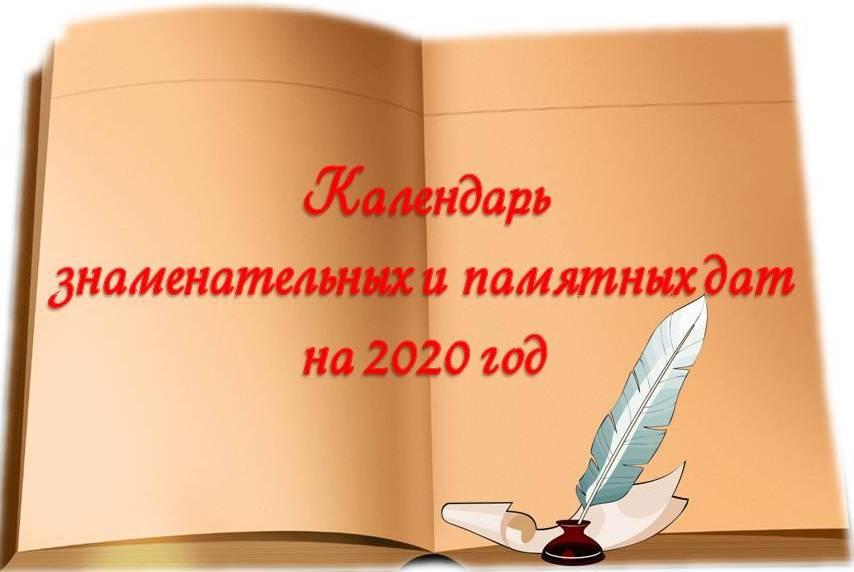 с. Исаклы2019СОДЕРЖАНИЕОт составителя                                                                                                                3Памятные даты на 2020 год                                                                                          4Книги юбиляры	                                                                                                               26Культура, наука, искусство                                                                                          27Памятные даты в истории России                                                                               29Основные экологические даты на 2020 год                                                               36Краеведческие даты по Самарской области                                                      39Памятные даты по муниципальному  району Исаклинский                            42                                                       От составителяВ информационно-библиографическое издание «Календарь знаменательных и памятных дат на 2020 год» вошли даты юбилеев классиков русской и зарубежной литературы, детских писателей, художников, художников-иллюстраторов книг, композиторов, других людей, внесших большой вклад в развитие мировой культуры. Также включены некоторые наиболее важные события и памятные даты всемирной истории и культуры.В “Экологические даты ”представлены основные экологические даты на 2020 год. Некоторые ссылки даются на страницы, содержащие краеведческий и библиотечный материал, связанный с датами экологического календаря.В «Краеведческий календарь» вошли даты наиболее значительных событий в истории муниципального района Исаклинский  и Самарской области, юбилеи выдающихся людей.В «Из истории Великой Отечественной войны» отражены события, памятные даты и имена людей, внесших значительный вклад в Победу.В «Книги-юбиляры» даты юбилеев  приведены от большей даты к меньшей.При создании «КЗД-2020» использовалась информация из различных печатных источников, а также сайтов Интернета.ПАМЯТНЫЕ ДАТЫ НА 2020 ГОД2018–2027 — Десятилетие детства в Российской Федерации(Указ Президента РФ № 240 от 29.05.2017 «Об объявлении в Российской Федерации Десятилетия детства»)75-летие Победы в Великой Отечественной войнеПо решению ООН:2011–2020 — Международное десятилетие биоразнообразия Организации Объединенных Наций2013–2022 — Международное десятилетие сближения культурВ 2020 ГОДУ ИСПОЛНЯЕТСЯ:1205 лет со времени рождения византийского просветителя Мефодия, создателя славянского алфавита (815-885)755 лет со времени рождения итальянского поэта Данте Алигьери (1265-1321)660 лет со времени рождения иконописца А. Рублёва (1360-1428)640 лет Куликовской битве (1380)500 лет со времени рождения русского первопечатника И.Ф. Фёдорова(ок. 1520-1583)470 лет со времени рождения голландского мореплавателя В. Баренца (1550-1597)450 лет со времени рождения английского мореплавателя Г. Гудзона (ок. 1570-1611)415 лет со времени рождения русского мореплавателя С.И. Дежнёва(ок. 1605-1673)360 лет со времени рождения английского писателя Д. Дефо (ок. 1660-1731)ПИСАТЕЛИ - ЮБИЛЯРЫБиблионочь-2020 будет посвящена Сергею ЕсенинуИнтересная и важная для библиотекарей новость: Федеральную акцию «Библионочь-2020» посвятят Сергею Есенину. Об этом стало известно на первом заседании организационного комитета по подготовке и проведению празднования 125-летия со дня рождения поэта (21 сентября [3 октября] 1895), которое состоялось 25 апреля 2019 года в Минкультуры России. ЯНВАРЬ 360 лет со дня рождения Дефо Даниеля (1660 – 1731), английского писателя. Майборода, Т.В. С мечтой о море [Текст] / Т.В. Майборода // Читаем, учимся, играем: журнал-сборник сценариев для библиотек и школ. – 2002. – № 8. – С. 59-62. 2 – 100 лет со дня рождения Айзека Азимова (1920-1992), американского писателя-фантаста. «Пророчества Айзека Азимова сегодня»«Азимов знакомый и неведомый»«Айзек Азимов: Человек, который писал еще быстрее»«Великий мастер: Айзек Азимов»«Новые миры Айзека Азимова»4 – 235 лет со дня рождения Якоба Гримма (1785-1863), немецкого писателя-сказочника.1. Агапова, И.А. Дорогой братьев Гримм [Текст]: сказочное представление для учащихся среднего школьного возраста./ И.А. Агапова // Читаем, учимся, играем: журнал сборник сценариев для библиотек и школ. – 1999. – № 6. – С. 106-113. 2. Давыдова, М.А. Сказочная почта [Текст]: викторина по сказкам братьев Гримм для учащихся 4-6-х классов./ М.А. Давыдова // Читаем, учимся, играем журнал-сборник сценариев для библиотек и школ:. –2006. – № 5. – С. 17-19. 3. Петренко, О.М. В стране сказок братьев Гримм [Текст]: викторина по сказкам братьев Гримм для учащихся 5-х классов./ О.М. Петренко // Читаем, учимся, играем журнал-сборник сценариев для библиотек и школ:. – 2007. – № 7. – С. 76-77. 4. Скляренко, Н.С. В стародавние времена [Текст]: Игра-викторина по сказкам братьев Гримм / Н.С. Скляренко // Читаем, учимся, играем: журнал-сборник сценариев для библиотек и школ.– 2004. – № 11. – С. 43- 44.5 –  100 лет со дня рождения Николая Ивановича Сладкова (1920-1996), русского писателя-природоведа. 1. Бородина, С.В. Заходи в зелѐный дом [Текст]: экологический вечер по произведениям Н.И. Сладкова для учащихся 5-7 классов./ С.В. Бородина // Читаем, учимся, играем: журнал-сборник сценариев для библиотек и школ – 2006. - №12. – С. 81-83. 2. Быкова, Г.В. Сорочьи тараторки [Текст]: беседа по книге Н.И. Сладкова для учащихся 4-х классов / Н. В. Быкова // Читаем, учимся, играем: журнал сборник сценариев для библиотек и школ. - 2012. - N 9. - С. 28-29. 3. Гурьева, Г.С. В лес по загадки [Текст]: театрализованный обзор книг Н.И.Сладкова / Г.С. Гурьева // Читаем, учимся, играем: журнал-сборник сценариев для библиотек и школ – 1998. – №7. – С.34-36 4. Малышева, З. К. Сказки, найденные в траве [Текст] : зоологическое кафе по творчеству Н.Сладкова и Э.Шима / З. К. Малышева // Экологическое просвещение населения: из опыта работы библиотек Свердловской области. - 2005. - С. 128-134. 5. Николай Сладков: презентация [электронный ресурс] // 900igr.net. – Режим доступа http://900igr.net/prezentatsii/literatura/N.Sladkov/N.Sladkov.html6 –  215 лет со дня рождения Александры Осиповны Ишимовой (1805-1881), русской детской писательницы.7 – 95 лет со дня рождения Джералда Даррелла (1925-1995), английского зоолога и писателя. «Экология, или зоопарк Джеральда Даррелла» «Человек, влюбленный в животных»1. Буячева, О.Ю. В мифландию за лунной морковью [Текст]: игра по книге Дж. Даррелла «Говорящий сверток» // Читаем, учимся, играем: журнал-сборник сценариев для библиотек и школ. – 1999. - №6. – С.126-132 2. В Мифландию за лунной морковью [Текст]: сценарий по книге Дж. Даррела «Говорящий свѐрток».// В гармонии с природой. – 2002. - №3. – С. 55-57. – (Праздник в школе).9 – 130 лет со дня рождения Карела Чапека (1890-1938), чешского писателя. «Классик мировой фантастики ‒ Карел Чапек» «Чапек ‒ фантаст и сатирик»1. Агапова, И.А. Он придумал слово «робот» [Текст]: литературная композиция, посвященная жизни и творчеству чешского писателя Карела Чапика, для учащихся 5-8-х классов /И.А.Агапова // Читаем, учимся, играем: журнал-сборник сценариев для библиотек и школ. – 2011. - №12. – С.15-18. 2. Буячева, О.Ю. Почтовики, вилы и прочие чудеса [Текст]: представление для младшего школьного возраста/О.Ю. Буячева // Читаем, учимся, играем: журнал-сборник сценариев для библиотек и школ. – 1999. - №11. – С.45-48. 3. Давыдова, М.А. Он придумал слово «робот» [Текст] / М.А. Давыдова // Читаем, учимся, играем: журнал-сборник сценариев для библиотек и школ. – 2004. - №6. – С.114-121; С.122-125 15   – 225 лет со дня рождения Александра Сергеевича Грибоедова (1795- 1829), великого русского писателя.1. Давыдова, М.А. Комедия нравов [Текст]: материал к уроку Календарь знаменательных дат 4 литературы, рассказывающий о героях пьесы «Горе от ума» А.С.Грибоедова для учащихся 9-1-х классов/ М.А.Давыдова// Читаем, учимся, играем: журнал-сборник сценариев для библиотек и школ. – 2011. - №6.- С.21-25 2. Левина, Г.И. Для людей с умом и честью [Текст]: литературная композиция, посвященная творчеству А.С.Пушкина и А.С.Грибоедова/ Г.И.Левина // Читаем, учимся, играем журнал-сборник сценариев для библиотек и школ. – 2010. - №8.- С.51-57 3. Мальцева, О.В. «Теперь я истинно чувствую, что значит любить» [Текст]: сценарий литературной гостиной, посвященной удивительной любви и верности Н.А.Грибоедовой – Чавчавадзе, для учащихся 9-11-х классов/ О.В.Мальцева //Читаем, учимся, играем: журнал-сборник сценариев для библиотек и школ. – 2012. - №1.- С.38-41 4. Морелева, В.А. Иного века граждан [Текст]: сценарий/ В.А. Морелева // Читаем, учимся, играем: журнал-сборник сценариев для библиотек и школ. – 2004. - №10. – С.11-17 5. Макарова, Б.А. Ум и дела твои бессмертны…[Текст]: сценарий о жизни и творчестве А.С.Грибоедова / Б.А.Макарова // Читаем, учимся, играем: журнал-сборник сценариев для библиотек и школ. – 2004. - №10. – С.18-21 6. Зархи, С.Б. Его прозрения глубоки [Текст]: цикл встреч в литературной гостиной // Читаем, учимся, играем: журнал-сборник сценариев для библиотек и школ. – 1999. - №6. – С.26-40 7. Морелѐва, В.А. «Иного века гражданин» [Текст]: сценарий / В. А. Морелѐва // Читаем, учимся, играем: журнал-сборник сценариев для библиотек и школ. – 2004. – №.10. – С. 11-17. 8. Макарова, Б.А. «Ум и дела твои бессмертны…» [Текст]: сценарий о жизни и творчестве А.С. Грибоедова./ Б.А. Макарова // Читаем, учимся, играем: журнал-сборник сценариев для библиотек и школ. – 2004. – № 10. – С. 18- 21. 9. Александр Сергеевич Грибоедов [Текст]: вопросы для подготовки викторины.// Викторины, фокусы, трюки. – 2002. - № 2. –С. 17-26. – (Праздник в школе). 10. Фефелова, Н.Н. Любовь дипломата [Текст]: литературная композиция о жизни А.С.Грибоедова для учащихся 8-9-х классов / Н.Н.Фефелова // Читаем, учимся, играем: журнал-сборник сценариев для библиотек и школ. – 2009. - №10.- С.52-55 11. Александр Грибоедов: презентации [электронный ресурс] // 900igr.net. – Режим доступа http://900igr.net/prezentatsii/literatura/Griboedov.html12. «Горе от ума»: презентации [электронный ресурс] //900igr.net. – Режим доступаhttp://900igr.net/prezentatsii/literatura/Gore-ot-uma.html –  95  лет  со  дня  рождения  Евгения  Ивановича  Носова  (1925-2002), русского писателя. «Творческий путь и мастерство Евгения Носова» «Голос русских просторов ‒ Евгений Носов»19  – 120 лет со дня рождения Михаила Васильевича Исаковского (1900-1973), русского поэта.1. Агапова, И.А. славный сын земли Смоленской [Текст]: сценарий литературно-музыкального вечера / И.А.Агапова // Читаем, учимся, Календарь знаменательных дат 5 играем: журнал-сборник сценариев для библиотек и школ. – 2004. - №10. – С.39-43. 2. Ефремова, Н. Чем я жил и где я рос [Текст]: литературно-музыкальная композиция о жизни и творчестве М.В.Исаковского / Н.Ефремова // Творческие вечера. – 2002. – С.64-73 3. Карачева, Е.В. Снова замерло все до рассвета…[Текст]: литературно-музыкальная композиция о жизни и творчестве М.В.Исаковского /Е.В.Карачева // Читаем, учимся, играем: журнал-сборник сценариев для библиотек и школ. – 2009. - №10. – С.56-59. 29 – 160 лет со дня рождения Антона Павловича Чехова (1860-1904), русского писателя. «Читая Чехова»«Чехов в моей жизни»1. Барчева, Т.Ф. Счастливое Мелихово [Текст]: сценарий литературного вечер, посвященный юбилею А.П.Чехова, для учащихся 7- 9-х классов Т.Ф.Барчева// Читаем, учимся, играем: журнал-сборник сценариев для библиотек и школ. - 2009. - N 10. - С. 44-51. 2. Боброва, Н.М. Оцените остроумие А.П.Чехова [Текст]: анализ итогов опроса /Н.М.Боброва // Библиотека в школе. – 2011. - №2. – С.34-35 3. Бычков, Ю.А. Квартет знаменитых [Текст]: драматический этюд о взаимоотношениях О.Л.Книппер и А.П.Чехова / Ю.А.Бычков //Читаем, учимся, играем: журнал-сборник сценариев для библиотек и школ. - 2004. - N 10. - С. 22-21 4. Воробьева, Н.Н. С Чеховым - на Сахалин [Текст]: материал к уроку литературы, посвященный А.П.Чехову для учащихся 7-9-х классов /Н.Н.Воробьева// Читаем, учимся, играем : журнал-сборник сценариев для библиотек и школ. - 2010. - N 6. - С. 58-60 5.Кирасирова, Л.Н. Прекрасные образы прекрасного человека [Текст] : театрализованное представление по мотивам произведений А.П.Чехова для учащихся 9-11-х классов / Л. Н. Кирасирова // Читаем, учимся, играем : журнал-сборник сценариев для библиотек и школ. - 2013. - N 1. - С. 22- 25. 6. Колодкина, М.Ф. Чехов. Неоконченная глава [Текст]: литературный вечер, посвященный жизни и творчеству писателя, для учащихся 8-11-х классов / М. Ф. Колодкина // Читаем, учимся, играем: журнал-сборник сценариев для библиотек и школ. - 2012. - N 5. - С. 76-84. 7. Макарова, Б.А. Великий насмешник[Текст]: литературный сценарий, посвященный юбилею А.П.Чехова, для учащихся 7-10-х классов / Б.А.Макарова // Читаем, учимся, играем : журнал-сборник сценариев для библиотек и школ. - 2009. - N 11. - С. 23-29. 8. Маркина, Ю.Г. О героях рассказов [Текст]: сценарий композиции по творчеству А.П.Чехова / Ю.Г.Маркина // Читаем, учимся, играем ж: журнал-сборник сценариев для библиотек и школ. - 2004. - N 10. - С. 32- 33 9. Неволина И.Л. Пестрые рассказы [Текст]: литературный турнир по юмористическим рассказам А.П.Чехова / И.Л.Неволина // Читаем, учимся, играем : журнал-сборник сценариев для библиотек и школ. - 2007. - N 8. - С. 75-7610. Носырина, О.Н. Доктор Чехов [Текст]: сценарий литературно-музыкальный вечер, посвященный творчеству А.П.Чехова, для учащихся 5-6-х классов / О.Н.Носырина //Читаем, учимся, играем: журнал сборник сценариев для библиотек и школ. - 2010. - N 5. - С. 90-94. 11. Петрова, Е.А. Прекрасный мир удивительного человека [Текст]: литературный час// Читаем, учимся, играем : журнал-сборник сценариев для библиотек и школ. - 1999. - N 6. - С. 65-67. 12. Рыбалка, С.В. На родине писателя[Текст]: сценарий литературного вечера / С.В.Рыбалка // Читаем, учимся, играем: журнал-сборник сценариев для библиотек и школ. - 2004. - N 10. - С. 34-38 13. Рудишина, Т.В. Пути, мною проложенные…[Текст]: литературная гостиная по творчеству Чехова А.П./ Т.В.Рудишина, Муравьева Л.Н. //Читаем, учимся, играем : журнал-сборник сценариев для библиотек и школ. - 1999. - N 6. - С. 53-63 14. Стоволосова, М.А. Чеховская «Дуэль» [Текст]: литературная игра «Умники и умницы» М.А.Стоволосова // Читаем, учимся, играем : журнал-сборник сценариев для библиотек и школ. - 1999. - N 6. - С. 77-80. 15. Чаусова, А.В. Необъяснимо нежный[Текст]: литературный вечер, раскрывающий тему создания портретов А.П.Чехова, для учащихся 8-11-х классов / А.В.Чаусова // Читаем, учимся, играем : журнал-сборник сценариев для библиотек и школ. - 2010. - N 4. - С. 40-45 16. Антон Чехов: презентации [электронный ресурс] // 900igr.net . – Режим доступа http://900igr.net/prezentatsii/literatura/CHekhov.htmlИскандарова Г. В., 17. Викторина "Своя игра" по творчеству А.П. Чехова [электронный ресурс] // festival.1september.ru. – Режим доступа http://festival.1september.ru/articles/63521018. Викторина по творчеству Антона Павловича Чехова [электронный ресурс] //ppt4web.ru. - Режим доступа http://ppt4web.ru/nachalnajashkola/viktorina-po-tvorchestvu-i-biografii-antona-pavlovicha-chekhova.html19. Шопова Н.Б. Творческий проект 2006-2009 г.г. [электронный ресурс] // bibnout.ru.- Режим доступа http://bibnout.ru/chehov/p1aa1.html31 –  145 лет   со   дня   рождения Лидии   Алексеевны   Чарской [наст.Чурилова] (1875-1937), русской писательницы.1. Куликова, С. Серебряный голос феи [Текст]: посвящается творчеству Л.А.Чарской./ С. Куликова // Творческие вечера. – 2002. - №1. – С. 50-56. 2. Куликова, С.В. Серебряный голос феи[Текст]: мини-спектакль для детей младшего и среднего школьного возраста (К 125-летию со дня рождения Л.А. Чарской) // Читаем, учимся, играем: журнал-сборник сценариев для библиотек и школ.. – 1999. – № 6. – С. 81-84. ФЕВРАЛЬ8 - 120 лет со дня рождения Льва Васильевича Успенского (1900-1978), русского писателя, лингвиста, переводчика. 10 - 130 лет со дня рождения Бориса Леонидовича Пастернака (1890-1960), русского поэта, прозаика и переводчика, лауреата Нобелевской премии по литературе (1958). 1. Агапова, И.А. И вся земля была его наследством…[Текст]: сценарий/ И.А.Агапова // Читаем, учимся, играем: журнал сборник сценариев для библиотек и школ. – 2004. - №11. – С.49-53 2. Коленкова, Н.Л. Чтобы вовек твоя свеча во мне горела…[Текст]: музыкально-поэтическая композиция Н.Л.Коленкова // Читаем, учимся, играем: журнал-сборник сценариев для библиотек и школ. – 1999. - №6.- С.88-92 3. Макарова, Б.А. Быть знаменитым некрасиво…[Текст]: литературно-музыкальная композиция о поэзии Б.Пастернака, для учащихся 8-11-х классов // Порядина М.Е. Стихи поэта: литературный час // Читаем, учимся, играем: журнал-сборник сценариев для библиотек и школ. – 2009. - №12.- С.4-8 4. Порядина, М. Стихи поэта [Текст]: сценарий, посвященный творчеству Б.Л.Пастернака / М.Порядина // Творческие вечера/ред. – сост. Л.И.Жук. – Мн., 2002. – С.57-63 5. Порядина М.Е. Стихи поэта [Текст]: литературный час // Читаем, учимся, играем: журнал-сборник сценариев для библиотек и школ. – 1999. - №6.- С.85-87 6. Борис Пастернак: презентация [электронный ресурс] // iqwer.ru. –Режим доступа http://iqwer.ru/powerpoint/ppt-04/inde~946.htm 7. Крылова В.В. Пастернак Б.Л. - нобелевский лауреат: презентация по литературе [электронный ресурс] // uchportal.ru. – Режим доступа http://www.uchportal.ru/load/258-1-0-8769 8. Пастернак Борис: презентации[электронный ресурс] // 900igr.net. – Режим доступа http://900igr.net/prezentatsii/literatura/Pasternak.html14  - 85 лет со дня рождения Григоре Виеру (1935-2009) молдавского поэта. Марченко Е.В. Г.Виеру "Мамин день"[электронный ресурс]: презентация к уроку по чтению // nsportal.ru. – Режим доступа http://nsportal.ru/nachalnayashkola/chtenie/gvieru-mamin-den- 165 лет со дня рождения Всеволода Михайловича Гаршина (1855-1888), русского писателя критика. 28  - 100 лет со дня рождения Фѐдора Александровича Абрамова (1920-1983), русского писателя. МАРТ2 – 220 лет со дня рождения Евгения Абрамовича Баратынского (Боратынского) (1800 – 1844),  русского поэта. 1. Нестратова, Г.В. Поэт мысли [Текст]: час поэзии, посвящѐнный творчеству Е.А. Баратынского/ Г.В. Нестратова // Последний звонок. – 2006. - №  12. – С. 10-11.  2. Баратынский Е.А. "Весна, весна..» [электронный ресурс]: конспект и презентация урока-лаборатории // www.uchportal.ru. – Режим доступа  http://www.uchportal.ru/load/257-1-0-359793. Биография Баратынского [электронный ресурс]: презентация//900igr.net. – Режим доступаhttp://900igr.net/prezentatsii/literatura/Baratynskij-biografija/Baratynskij-biografija.html  6 – 205 лет со дня рождения Петра Павловича  Ершова (1815 – 1869), русского поэта-сказочника. 1. Бразюль, Г.Это присказка... [Текст]: театрализованная литературная игра по сказке П.Ершова "Конек-Горбунок" / Г. Бразюль // Чем развлечь гостей. - 2012. - N 2. - С. 28-31. 2. Кесарева, Н.Г. Праздник русской сказки [Текст]: представление по сказке П.П. Ершова «Конѐк-горбунок» для учащихся 4-5-х классов.   / Н.Г. Кесарева // Читаем, учимся, играем: журнал-сборник сценариев для библиотек и школ. – 2000. – № 1. – С.94-98. 3. Крюкова, Н.С. Гуляют сказки по земле Ершова [Текст]: сценарий мероприятия, посвященного творчеству П.П.Ершова, для учащихся 5-7-х классов / Н. С. Крюкова // Читаем, учимся, играем: журнал-сборник сценариев для библиотек и школ. - 2012. - N 2. - С. 4-8 4. Крюкова, Н.С. Петр Павлович Ершов и его сказка[Текст] // Досуг в школе. – 2010. - №8. – С.25-29 5. Макарова, Б.А. Вслед за коньком-горбунком [Текст]: сценарий мероприятия, посвященного жизни и творчеству П.П.Ершова / Б.А.Макарова // Читаем, учимся, играем: журнал-сборник сценариев для библиотек и школ. – 2005. – № 1. – С.28-32 6. Туловьева, А.В. Начинается сказка сказываться…[Текст]: сценарии, посвященный творчеству П.П.Ершова // Читаем, учимся, играем: журнал-сборник сценариев для библиотек и школ. – 2009. – № 12. – С.25-29 7. Чеботарева, Н.Н. Кто хочет стать знатоком сказки? [Текст]:  литературная игра по сказке П.Ершова «Конек-горбунок» / Н.Н. Чеботарева // Читаем, учимся, играем: журнал-сборник сценариев для библиотек и школ. – 2007. – № 10. – С.12-14 10  – 95 лет со дня рождения Анатолия Ивановича Мошковского  (1925-2008),русского, советского прозаика, поэта. 20  -  90 лет со дня рождения Веры Федоровны  Пановой (1905-1973),  русской  писательницы 27 - 105 лет со дня рождения Вероники Михайловны Тушновой (1915-1965), русской  поэтессы Аношина, Е.Н. Строки о любви [Текст]: сценарий литературно-музыкального часа, посвященного поэзии Вероники Тушновой / Е.Н.Аношина // Читаем, учимся, играем: журнал . – 2004. - №1. – С.36-38 АПРЕЛЬ 1 – 90 лет со дня рождения Валерия Михайловича Воскобойникова (род. 1930), писателя,  драматурга. 2 – 215 лет со дня рождения Ханса Кристиана Андерсена (1805-  1875), датского сказочника. 1. Барчева, Т.Ф. Тот самый Андерсен [Текст]: литературная игра-викторина для учащихся 5-6-х классов/ Т.Ф Барчева // Читаем, учимся, играем: журнал-сборник сценариев для библиотек и школ. – 2007. - №2. – С.9-11. 2. Бодрова, О.А. Волшебный зонтик [Текст]: сценарий литературной игры по сказкам  Г.Х.Андерсена / О.А Бодрова. // Читаем, учимся, играем: журнал-сборник сценариев для библиотек и школ. – 2009. - №1. – С.58-61 3.Булатова, И. Вслед за Дюймовочкой [Текст]:монопрограмма по сказке Г.Х.Андерсена / И. Булатова // Чем развлечь гостей. – 2010. - №7. – С.16-19 4.Бузулева, Л.А. В волшебном мире [Текст]: сценарий встречи с андерсевскими героями для учащихся 5-6-х классов // Читаем, учимся, играем: журнал-сборник сценариев для библиотек и школ. – 2005. - №1. – С.38-40 5. Варфоломеева, А. А. Сказочник датского королевства [Текст]: литературный вечер, посвященный произведениям Х.Андерсена для учащихся 5-6-х классов / А. А Варфоломеева. // Читаем, учимся, играем: журнал-сборник сценариев для библиотек и школ. – 2010. - №1. – С.48-52 6. Голенкова, Н.В. Сказки его жизни[Текст]: Литературно-музыкальный вечер, посвящѐнный биографии и творчеству   Х.К. Андерсена, для учащихся 5-х классов./ Н.В. Голенкова // Читаем, учимся, играем: журнал-сборник сценариев для библиотек и школ. –   2005. – №1. – С.33-37. 7. Куликова, Е.В. Андерграунд [Текст] : литературное лото для учащихся средних классов/ Е.В.Куликова // Читаем, учимся, играем: журнал-сборник сценариев для библиотек и школ. – 2008. - №11. – С.100-103 8. Маленкова, Ю.М. Сказочная наука Х.Г. Андерсена [Текст]: викторина по сказкам Ю.М.Маленкова.// Читаем, учимся, играем: журнал-сборник сценариев для библиотек и школ. – 2008. - №9. – С.91-94 9. Нестерова, В.Е. Любимые сказки Андерсена[Текст]: литературная игра для учащихся 5-7-х классов/ В.Е.Нестерова, С. Ю. Потапова // Читаем, учимся, играем: журнал-сборник сценариев для библиотек и школ.– 2008. - №1. – С.6-8 10. Носырина, О.Н. В стране героев Андерсена [Текст] : игра для учащихся 5-х классов /О.Н.Носырина// Читаем, учимся, играем: журнал-сборник сценариев для библиотек и школ. – 2009. - №5. – С.4-7 11. Тельминова, Н.А. Эти старые, старые сказки [Текст]: литературная игра /Н.А.Тельминова// Читаем, учимся, играем: журнал-сборник сценариев для библиотек и школ. – 2000. - №1. – С.109-113 12. Радченко, Т.П. Великий сказочник [Текст] : литературная игра, посвященная Г.Х. Андерсену / Т.П.Радченко, И.Г.Чеботарева // Читаем, учимся, играем: журнал-сборник сценариев для библиотек и школ. – 1998. - №7. – С.18-19 13. Уракова, О.А. Мы строим Андерсен Лэнд [Текст]: сценарий игры по сказкам Х.Андерсена /О.А.Уракова// Читаем, учимся, играем: журнал-сборник сценариев для библиотек и школ. – 2008. - №12. – С.40-46 14. Андерсен Г.Х. [электронный ресурс]: презентации //900igr.net. – Режим доступа  http://900igr.net/prezentatsii/literatura/Andersen.html2 - 180 лет со дня рождения Эмиля Золя (1840 —  1902) — французского писателя, публициста и политического  деятеля. 3 - 100 лет со дня рождения Юрий Маркович Нагибина (1920 – 1994), русского  писателя-прозаика, журналиста и сценариста. 4 – 110 лет со дня рождения Юрия  (Георгий) Павловича Германа (1910 - 1967) — русского советского писателя, драматурга, киносценариста. МАЙ 6  – 105 лет со дня рождения Евгения Ароновича Долматовского (1915—1994),  русского  поэта. 10  – 100 лет со дня рождения Ричарда Адамса  (род. 1920), английского писателя. 16 – 110 лет со дня рождения Ольги Федоровны Берггольц  (1910 – 1975), русской поэтессы.  1. Некрасова, Н.Н, «По праву разделѐнного страданья…»[Текст]: литературный вечер для старшеклассников, посвящѐнный О. Берггольц./ Н.Н. Некрасова // Читаем, учимся, играем: журнал-сборник сценариев для библиотек и школ. – 2000. – №1. – С.61-65.  2. Субботина, Ж.Б. «Здесь оставлено сердце моѐ» [Текст]:  литературный вечер, посвящѐнный О. Берггольц, для учащихся 8-9-х классов / Ж.Б. Субботина // Читаем,  учимся, играем: журнал-сборник сценариев для библиотек и школ. – 2007. – №10. – С. 34-43. 3. Зархи, С.Б. от сердца к сердцу: литературная композиция, посвященная жизни и творчеству О.Ф.Берггольц // Читаем , учимся, играем: журнал для -2010. - №2. – С.30-47 24  – 80 лет со дня рождения  Иосифа Александровича Бродский  (1940—1996), поэта, драматурга, переводчика. Лауреат Нобелевской премии по литературе (1987)  Ляшок, Н.В. Что сказать мне о жизни?...: литературный вечер, рассказывающий о творчестве поэта И.Бродского // Читаем, учимся, играем: журнал-сборник сценариев для библиотек и школ. – 2010. - №3. – С.62-66 24 - 115 лет со дня рождения Михаила Александровича Шолохова (1905— 1984) — советского писателя и общественного  деятеля. Лауреат Нобелевской премии по литературе (1965 год — «за художественную силу и цельность эпоса о Донском казачестве в переломное для России время»). Академик АН СССР (1939) 1. Дегтярева, О.В. Перечитывая Шолохова [Текст]:   викторина по произведениям М.А.Шолохова / О.В.Дегтярева// Читаем, учимся, играем: журнал-сборник сценариев для библиотек и школ. – 2010. -№.5. –С.108-109. 2. Емельянова, И.Н. Национальная гордость России [Текст]: литературно-музыкальный  вечер  для 5-6-х кл., посвященный М.А.Шолохову И.Н.Емельянова// Читаем, учимся, играем: журнал-сборник сценариев для библиотек и школ. – 2005. -№ 3. –С.22-24. 3. Каширина, И.Н. Писатель и его герои [Текст]: интеллектуальная игра по биографии и произведениям М.А.Шолохова для учащихся 5-6-х классов/ И.Н.Каширина // Читаем, учимся, играем: журнал-сборник сценариев для библиотек и школ – 2005. -№3. –С.25-27 4. Макарова, Б.А. Судьба человека [Текст]: литературно-музыкальная композиция /Б.А.Макарова // Читаем, учимся, играем:  журнал-сборник сценариев для библиотек и школ. – 2010. -№.2. –С.48-55. 5. Макарова, Б.А. «По Дону гуляет…» [Текст]:   литературная композиция по роману М.А.Шолохова «Тихий Дон для учащихся 8-11-х классов / Б.А.Макарова // Читаем, учимся, играем: журнал-сборник сценариев для библиотек и школ. – 2011. -№.11. –С.4-9. 6. Максимова, И.П. Байки деда Щукаря [Текст]: театрализованная беседа о М.А.Шолохове, о его родном Донском крае, для учащихся 5-6-х классов/И.П.Максимов// Читаем, учимся, играем: журнал-сборник сценариев для библиотек и школ. – 2010. -№.2. –С.77-79 7. Шолохов Михаил [электронный ресурс]  //900igr.net. – Режим доступа  http://900igr.net/prezentatsii/literatura/SHolokhov.html май (середина, приблизительно 29) – 755 лет со дня рождения Данте А. (1265 – 1321), итальянского поэта. ИЮНЬ 21 -   85 лет со дня рождения  Франсуаза Саган (настоящая фамилия — Куаре 1935—2004) — французская писательница, драматург, в 1985 году удостоена премии князя Монако за вклад в литературу. 21 - 110 лет со дня рождения Александра Трифоновича Твардовского (1910-1971), русского поэта. 1.Кузнецова, Т.С. Вася Теркин и другие[Текст]: театрализовано-музыкальная композиция/ Т.С.Кузнецова // Читаем, учимся, играем: журнал-сборник сценариев для библиотек и школ. – 2011. - №5. – С.30-33 2.Просекова, О.А. Книга про бойца без начала и конца [Текст]: литературно-музыкальный час / О.А.Просекова// Читаем, учимся, играем: журнал-сборник сценариев для библиотек и школ. – 2010. - №3. – С.67-71 3.Зархи, С.Б. Я в свою ходил атаку…[Текст]: литературная композиция, посвященная военной лирике А.Твардовского / С.Б.Зархи  // Читаем, учимся, играем: журнал-сборник сценариев для библиотек и школ. – 2010. - №4. – С.16-3 29  – 120 лет со дня рождения Антуана  Мари Жан-Батист Роже де Сент-Экзюпери  (1900 – 1944), французского  писателя, лѐтчика.           1. Балуева, Л.А.  Мы родом из детства [Текст] : мероприятие, повествующее о жизни и творчестве писателя А.де Сент-Экзюпери, для учащихся 4-6-х классов / Л. А. Балуева, А. С. Борисова, Т. М. Плохотник // Читаем, учимся, играем : журнал-сборник сценариев для библиотек и школ. - 2012. - N 11. - С. 26-29.  2.  Ефремова, Н.П. Рыцарь, сражавшийся за смысл бытия [Текст]:  литературный вечер для старшеклассников/ Н.П. Ефремова // Читаем,   учимся, играем: журнал-сборник сценариев для библиотек и школ. – 2000. – № 2. – С. 71-77.                 3. Зайкова, Г.А. Путешествие к людям[Текст]:  читательская конференция для учащихся среднего школьного возраста по     книге Сент-Экзюпери «Маленький принц». Кроссворд./ Г.А. Зайкова, Ю.С. Зайкова // Читаем, учимся,   играем: журнал-сборник сценариев для библиотек и школ. – 2000. – № 2. – С. 80-83. 4. Куличенко, Н.В. «Зорко одно лишь сердце…» [Текст]: вечер, посвященный А.де Сент-Экзюпери,  с последующем обсуждением сказки «Маленький принц» для учащихся 7-9-х классов // Читаем, учимся, играем: журнал-сборник сценариев для библиотек и школ. - 2009. - N 10. - С. 18-25 5. Макарова, Б.А. Мы живем на планете-странице [Текст]: сценарий по мотивам повести А.де Сент-Экзюпери «Маленький принц»/ Б.А.   Макарова // Читаем, учимся, играем: журнал-сборник сценариев для библиотек и школ. - 2003. - N 6. - С. 33-43 6. Тамбовская, А.И. Планета маленького принца [Текст]: материал для диспута с учащимися 7-9-х классов с театрализованным сюжетом/ А.И. Тамбовская // Читаем, учимся, играем: журнал-сборник сценариев для библиотек и школ. - 2005. - N 4. - С. 38-42 30 - 85 лет со дня рождения Сергея Ивановича Павлова (р. 1935), русского писателя-фантаста, классика современной научной фантастики ИЮЛЬ11 - 115 лет со дня рождения Льва Абрамовича Кассиля (1905 -  1970) — русского советского  писателя, член-корреспондент АПН СССР (1965). Лауреат Сталинской премии третьей степени (1951).  1. Ананьева, Л.Н. Швамбрания и другие страны [Текст]: литературный вечер-портрет/А.Н.Ананьева // Читаем, учимся, играем: журнал-сборник сценариев для библиотек и школ. – 2000. - №3.- С.12-20 2. Бургомистрова, Н.М. Литературный круиз [Текст]: путешествие по морю книг Л. Кассиля/ Н.М. Бургомистрова, Л.А.  Алейникова // Читаем, учимся, играем: журнал-сборник сценариев для библиотек и школ. – 2000. - №3.- С.21-26 3. Булушева Г.В. В гимназию пора! [Текст]: литературная игра по книге Л.Кассиля // Читаем, учимся, играем: журнал-сборник сценариев для библиотек и школ. – 2000. - №3.- С.27-29 4. Линия связи [Текст]: о героях военных книг Л.Кассиля // Читаем, учимся, играем: журнал-сборник сценариев для библиотек и школ. – 2000. - №3.- С.34-37 5. Нефедова, Г.В. Друзья, вперед! [Текст]: театрализованный кроссворд по творчеству Л.Кассиля / Г.В.Нефедова // Читаем, учимся, играем: журнал-сборник сценариев для библиотек и школ. – 2000. - №3.- С.30-33 23 -  105 лет  со дня рождения – Михаила Львовича Матусовского (1915—1990), русского поэта.  26 - 135 лет со дня рождения Андре Моруа (1885-1967),  французского писателя. АВГУСТ 3– 110 лет со дня рождения  Дональд Биссет (1910 – 1995), английского сказочника,   художника. Дроздецких, М. Почему у Тигренка не было полосок: кукольный мини-спектакль по мотивам сказок Д.Биссета/М.Дроздецких // Чем развлечь гостей. – 2009. - №9. – С.9-11 14– 160 лет со дня рождения Эрнест Сетон-Томпсона (1860 – 1946), канадского писателя, художника-анималиста, естествоиспытателя. Зайкова, Т.А. Животные-герои [Текст]: литературный утренник для учащихся среднего школьного возраста/ Т.А. Зайкова, Ю.С. Зайкова // Читаем, учимся,   играем: журнал-сборник сценариев для библиотек и школ. – 2000. – №. 3. – С. 51-55. 16 – 95 лет со дня рождения Радий Петрович Погодина (1925 – 1993), русского писателя, художника, поэта. Колупаева, И.Д. Радий Погодин: жизнь и творчество[электронный ресурс]//nsportal.ru.– Режим доступа http://nsportal.ru/shkola/literatura/library/radiy-pogodin-zhizn-i-tvorchestvo-anali-rasskazov19  – 240 лет со дня рождения  Пьер Жан Беранже (1780 – 1857), французского поэта. 3  - 90 лет со дня рождения Эдуарда Юрьевича Шима, (настоящая фамилия — Шмидт) (1930—2006) — русского  писателя, драматурга.  22  – 100 лет со дня рождения Рея Брэдбери (1920-2012), американского писателя, поэта, сценариста.  1. Агапова, И.А. И на Марсе будут яблони цвести [Текст]: викторина по произведениям писателя-фантаста Р.Бредбери для учащихся 6-8-х классов / И.А.Агапова // Читаем, учимся,   играем: журнал-сборник сценариев для библиотек и школ. – 2005. – №. 6. – С. 46-50. 2. Мерцалова, В.М. Путешествие в детство [Текст]: литературные игры по произведениям Р. Бредбери для учащихся 5-7 классов/ В.М. Мерцалова // Читаем, учимся,   играем: журнал-сборник сценариев для библиотек и школ. – 2006. - № 2. – С. 20. 3. Черникова, Т.В. Бетономешалка [Текст]: инсценировка рассказа Р. Брэдбери / Т.В.Черникова  //  Читаем, учимся,   играем: журнал-сборник сценариев для библиотек и школ. – 2000. – №. 3. – С. 56-64 23 – 140 лет со дня рождения Александра Степановича Грина (1880 – 1932), русский писатель-прозаик, поэт, представитель неоромантизма. 1. Агапова, И.А. Дедушкина сказка [Текст]: театрализованное представление по мотивам произведений А.Грина для учащихся 7-11-х классов/ И.А.Агапова // Читаем, учимся, играем: журнал-сборник сценариев для библиотек и школ. – 2011. - №8.- С.88-95 2. Галактионова, А.Ф. Человек с планеты «Мечта» [Текст]: литературный праздник, посвященный жизни и творчеству А.С.Грина для учащихся 6-9-х классов/ А.Ф.Галактионова // Читаем, учимся, играем: журнал-сборник сценариев для  библиотек и школ. – 2007. - №1.- С.43-45 3. Давыдова, М.А. «Ты слышишь, море?...» [Текст]: вечер-викторина по книгам А. Грина. / М.А. Давыдова // Читаем, учимся, играем: журнал-сборник сценариев для библиотек и школ. – 2000. – № 3. – С.7-11. 4. Джумшудова, О.Н. Блистающая Гринландия [Текст]: литературно -музыкальная композиция, посвященная творчеству А.Грин, с включением викторины для учащихся 8-9-х классов / О.Н.Джумшудова // Читаем, учимся, играем: журнал-сборник сценариев для библиотек и школ. – 2010. - №5.- С.48-57 5. Емельянова, Г.И. Добро пожаловать в Гренландию [Текст]:: литературный вечер/ Г.И.Емельянова // Читаем, учимся, играем: журнал-сборник сценариев для библиотек и школ. – 2003. - №3.- С.71-76 6. Макарова, Б.А. Куда зовут нас  «Алые паруса» [Текст]:: литературно-музыкальная композиция, посвященная творчеству А.Грина, для учащихся  6-9- кл / Б.А.Макарова // Читаем, учимся, играем: журнал-сборник сценариев для библиотек и школ. – 2005. - №6.- С.42-45 7. Удальцова, Е.Е. Алые паруса мечты [Текст]:  литературная композиция для учащихся среднего и старшего школьного возраста/ Е.Е. Удальцова // Читаем, учимся, играем: журнал-сборник сценариев для библиотек и школ. – 2000. – №3. – С. 4-6 28  – 95 лет со дня рождения  Юрия Валентиновича Трифонова (1925 —1981) — советского  писателя, мастера «городской» прозы, одна из главных фигур литературного процесса 1960-х—1970-х годов в СССР.  28 - 95 лет со дня рождения– Аркадия Натановича Стругацкого (1925—1991), писателя-фантаста. Грачѐв С.А. «Ничаво себе!» [Текст]: инсценировка и викторина для старшеклассников/ С.А. Грачѐв // Читаем, учимся, играем: журнал-сборник сценариев для библиотек и школ.– 2000. –   №3. – С.38-42. СЕНТЯБРЬ 1 – 145 лет со дня рождения Эдгара Райса Берроуза  (1875 – 1950), американского писателя. 7 – 150 лет со дня рождения Александр Иванович Куприна (1870 – 1938), русского писателя. 1. Арсентьева, В.В. История гранатового браслета [Текст]:  литературная композиция к юбилею А.И. Куприна для старшеклассников./ В.В. Арсентьева // Читаем, учимся, играем: журнал-сборник сценариев для библиотек и школ. – 2000. – №4. – С. 23-25.  2. Дождикова, Н.И. Страна детективов: викторина по произведениям А.Куприна/Н.И.Дождикова // Читаем, учимся, играем: журнал-сборник сценариев для библиотек и школ. – 2010. – №7. – С. 36-37. 3. Черноусова, Е. Верь в великую силу любви: час размышления для подростков по творчеству А.И.Куприна /Е. Черноусова // Библиотека. – 2001. - №2. – С.65-67 18 - 115 лет со дня рождения Надежды Августовны Надеждиной (1905-1992), автора научно-популярных детских книг  Федотова, О.П. Счастливого плавания, капитаны!: сценарий познавательной игры-путешествия / О.П.Федотова // Читаем, учимся, играем: журнал-сборник сценариев для библиотек и школ. – 2006. – №6. – С. 77-81. 8 - 90 лет со дня рождения Владимира Натановича Орлова (1930-1999), русского детского поэта. 13– 85 лет со дня рождения Альберта Анатольевича Лиханова  (род. 1935), русского писателя, президента Международной ассоциации детских фондов, председатель Российского детского фонда, директор Научно-исследовательского института детства. Академик Российской академии образования (2001), академик Российской академии естественных наук (1993) 1. Курочкина,  Л.Б. «Мой генерал» [Текст]: семейное прочтение: обсуждение романа А.А.Лиханова «Мой генерал» / Л.Б.Курочкина // Читаем, учимся, играем: журнал-сборник сценариев для библиотек и школ. – 2005. - №8.- С.90-92 2. Альберт  Лиханов Мой генерал[электронный ресурс]:презентация //www.myshared.ru. – Режим доступа http://www.myshared.ru/slide/354295/3. Маслова М.В. "Плачь... только слезами светлыми..." [электронный ресурс]: урок литературы по произведению А.А. Лиханова "Мальчик, которому не больно". // festival.1september.ru . – Режим доступа http://festival.1september.ru/articles/624617/15– 130 лет со  дня рождения Агаты Кристи (1890 – 1976), английской    писательницы1. Буячева, О.Ю. Досье королевы детектива [Текст]:  литературный вечер для старшеклассников./ О.Ю. Буячева // Читаем, учимся, играем: журнал-сборник сценариев для библиотек и школ. – 2000. –№4. – С.27-36. 2. Коленкова, Н.Л. Несравненная леди Агата [Текст]:  инсценированное представление пол рассказу А. Кристи «Коттедж  «Соловей»»  / Н.Л. Коленкова // Читаем, учимся,  играем: журнал-сборник сценариев для библиотек и школ. – 2000. – № 4 . – С. 37-42.  3. Россинская, С. Агата Кристи: жизнь как детектив: опыт детективного расследования в литературном клубе / С. Россинская // Последний звонок. – 2010. - №7. – С.21-24 23  -  120 лет со дня рождения Сергея Ивановича Ожегова (1900-1964), составителя толкового словаря русского языка    29 –  225 лет со дня рождения Кондратия Федоровича Рылеева (1795-1826), русского поэта. ОКТЯБРЬ3– 125 лет со дня рождения Сергея Александровича Есенина (1895 – 1925), русского поэта. 1. Алиференко, Е.П. Венок певцу бревенчатой избы [Текст]: вечер, посвященный Сергею Есенину/Е.П. Алиференко // Последний звонок. – 2004. - №8. – С.14-16 2. Бруева,  Т. Чистый голос России [Текст]: литературно-поэтический вечер по творчеству С.Есенина /Т.Бруева// Библиополе. – 2010. - №9. – С.67-69 3. Будаченкова, И.И. «Я расскажу в письме ответном…» [Текст]: литературный вечер для старшеклассников, посвященный 110-летию со дня рождения Сергея Есенина / И.И.Будаченкова // Читаем, учимся, играем : журнал-сборник сценариев для библиотек и школ. - 2005. - N 8. - С. 75-84 4. Гавриленко, Т. Я сердцем никогда не лгу…[Текст]: любовная лирика Сергея Есенина/ Т.Гавриленко, Г. Капецкая // Досуг в школе. – 2011. - №6. – С.17-21 5. Глушкова, В.А. Есенин, Родина, музыка: урок-концерт/ В.А.Глушкова // Досуг в школе. – 2010. - №8. – С.29-30 6. Горшкова, Т.Д. Певец «страны березового ситца» [Текст]: литературно-музыкальная композиция, рассказывающая о жизни и творчестве С.А.Есенина, для учащихся 8-9-х классов  /Т.Д.Горшкова // Читаем, учимся, играем: журнал-сборник сценариев для библиотек и школ. - 2011. - N 4. - С. 24-31. 7. Горшкова, Т.Д. Судьба и лира Есенина [Текст]: литературная композиция, рассказывающая о жизни и творчестве С.Есенина, для учащихся 10-х классов/Т.Д.Горшкова // Читаем, учимся, играем: журнал-сборник сценариев для библиотек и школ. - 2011. - N 5. - С. 70-78. 8. Дорожкина, Н.И. "Русь моя, деревянная Русь!..." [Текст]: сценарий мини-спектакля о С.А.Есенине и его матери / Н. И. Дорожкина // Читаем, учимся, играем: журнал-сборник сценариев для библиотек и школ. - 2013. - N 6. - С. 52-54. 9. Кулакова, Е.Ю. "По-моему, лучше всего, что я написал..." [Текст]: материал к уроку литературы на тему "Лирический герой в поэме С.Есенина "Анна Снегина" для учащихся 11-х классов / Е. Ю. Кулакова // Читаем, учимся, играем: журнал-сборник сценариев для библиотек и школ. - 2013. - N 4. - С. 29-33. - 10. Маркина,  Ю.Г. Я сердцем никогда не лгу…[Текст]:  сценарий литературного вечера, посвященного жизни и поэзии С.Есенина /Ю.Г.Маркина //. Читаем, учимся, играем: Журнал-сборник сценариев для библиотек и школ. - 2005. - N 8. - С. 66-74 11. Милохина, Н.Р. «Для зверей приятель я  хороший…»[Текст]: сценарий литературного часа по стихам С.А.Есенина / Н.Р. Милохина, Е.П. Невзорова // Читаем, учимся, играе : журнал-сборник сценариев для библиотек и школ. - 2002. - N 5. - С. 36-41. 12. Ой, ты, Русь моя, милая Родина…[Текст]: вечер, посвященный творчеству С.Есенина // Я люблю читать / ред.-сост. Л.Жук. – Мн., 2004. – С.42-54 13. Петрова, Е.А. Поглядим в глаза друг другу…[Текст]: поэтический час, посвященный Сергею Есенину и Айседоре Дункан / Е.А.Петрова// Читаем, учимся, играем : журнал-сборник сценариев для библиотек и школ. - 2000. - N 5. - С. 46-50. 14. Плотникова, М.Е. «В сердце светит Русь» [Текст]: литературно-музыкальная композиция, посвященная жизни и творчеству С.Есенина / М.Е.Плотникова // Читаем, учимся, играем: журнал-сборник сценариев для библиотек и школ. - 2009. - N 4. - С. 69-77 15. Халиуллина, В.А. Несказанное, синее, нежное [Текст]: занятие, посвященное творчеству Сергея Есенина /В.А.Халиуллина //Последний звонок. – 2006. - №3. – С.10-12 16. Черникова,  Т.В. Живите так, как вас ведет звезда [Текст]: музыкально-литературная композиция для учащихся среднего и старшего школьного возраста /Т.В.Черникова // Читаем, учимся, играем: журнал-сборник сценариев для библиотек и школ. - 2000. - N 5. - С. 39-45. 17. Шишкина, Е.А. "Вас помнящий всегда..." [Текст]: литературная композиция, рассказывающая о Сергее Есенине и Зинаиде Райх, для учащихся 9-11-х классов / Е. А. Шишкина // Читаем, учимся, играем : журнал-сборник сценариев для библиотек и школ. - 2012. - N 11. - С. 36-40.  18. Баранова,  Е.Е. С.А. Есенин. Жизнь и творчество [электронный ресурс]: урок литературы // festival.1september.ru . – Режим доступа http://festival.1september.ru/articles/631723/19. Богачева, А.В. Есенин [электронный ресурс]:  презентация  // www.uchportal.ru. – Режим доступа  http://www.uchportal.ru/load/258-1-0-527820. Сергей Есенин [электронный ресурс]: презентации // www.myshared.ru. – Режим доступа http://www.myshared.ru/theme/prezentatsiya-esenin/3- 95 лет со дня рождения Владимира Николаевича Фирсова (1925-1987),  русского писателя 8  -  155 лет со дня рождения Алексея Ивановича Свирского (1865-1942), русского писателя13  – 140 лет  со дня рождения Саши Чѐрного (1880 – 1932), русского писателя,  получившего  широкую известность как автор популярных лирико-сатирических стихотворных фельетонов1. Ананьева, Л.Н. Когда-нибудь в России ты вспомнишь обо мне…[Текст]: литературно-музыкальная композиция/Л.Н.Ананьева//Читаем, учимся, играем : журнал-сборник сценариев для библиотек и школ. - 2000. - N 5. - С. 16-22 2. Дьяконова, В.П. Острова детства: сценарий литературного путешествия для детей среднего школьного возраста / В.П.Дьяконова // Читаем, учимся, играем : журнал-сборник сценариев для библиотек и школ. - 2005. - N 9. - С. 28-33 3. Кудряшева, Людмила Александровна. Черно-белые рифмы [Текст] : сценарий поэтической гостиной, посвященной творчеству Андрея Белого и Саши Черного,для учащихся старшего школьного возраста / Л. А. Кудряшева // Читаем, учимся, играем : журнал-сборник сценариев для библиотек и школ. - 2012. - N 12. - С. 18-23.  4. Сапожникова, Е.Я. Совершенно не похожий на остальных…: литературный вечер/ Е.Я Сапожникова // Читаем, учимся, играем : журнал-сборник сценариев для библиотек и школ. - 2000. - N 5. - С. 16-22; 23-27 5. Саша Черный [электронный ресурс]: презентация // 900igr.net. – Режим доступа http://900igr.net/prezentatsii/literatura/CHjornyj/Sasha-CHjornyj.html16 - 110 лет со дня рождения Лии Борисовны Гераскиной (1910- 2010),  русской писательницы, драматурга1. Струц, Н.М. Страна,  которой нет на карте [Текст]: сценарий мероприятия по книге Л.Б.Гераскиной «В стране невыученных уроков для учащихся 4-5-х классов / Н.М.Струнц // Читаем, учимся, играем: журнал-сборник сценариев для библиотек и школ. – 2012. - №1. – С.13-16 22 – 150 лет со дня рождения Ивана Алексеевича Бунина (1870 – 1953) русского писателя, поэта, почѐтного  академика Петербургской академии наук (1909), первого  русского лауреата Нобелевской премии по литературе (1933)1. Дождикова, Н.И. Страна детективов [Текст]: викторина по произведениям И.Бунина и А.Куприна /Н.И.Дождикова// Читаем, учимся, играем: журнал-сборник сценариев для библиотек и школ. – 2010. - №7. – С.36-37 2. Никитин, Г. Я, верно, все-таки рожден стихотворцем…[Текст]: беседа /Г.Никитин// Библиотека. – 2000. - №8. – С.56-58 3. Сазонова, Т.А. Свет незакатный[Текст]: литературная композиция для старшеклассников / Т.А.Сазонова// Читаем, учимся, играем: журнал-сборник сценариев для библиотек и школ. – 2000. - №5. – С.4-15 4. Черноусова, Е.Г. Идеал – полное слияние прозы и поэзии…[Текст]: литературный вечер по творчеству И.А.Бунина /Е.Г.Черноусова // Читаем, учимся, играем: журнал-сборник сценариев для библиотек и школ. – 2005. - №8. – С.85-89 5. Чистякова, С.В. Окаянные дни[Текст]: литературная композиция с включением викторины/ С.В.Чистякова// Читаем, учимся, играем: журнал-сборник сценариев для библиотек и школ. – 2010. - №7. – С.4-11. 6. Бунин Иван[электронный ресурс]  : презентации // 900igr.net. – Режим доступа  http://900igr.net/prezentatsii/literatura/Bunin.html23 – 100 лет со дня рождения Джанни  Родари (1920 – 1980), итальянского писателя1. Казюлькина, И.С. Независимое агентство «Сказки по телефону» [Текст]: фантазия на тему сказок Д.Родари // Читаем, учимся, играем: журнал-сборник сценариев для библиотек и школ. –2000. - №5.- С.98-105  2. Лопатина, О.Н. Угадай героя [Текст]: инсценированная викторина по произведениям Дж. Родари «Приключения Чиполлино / О.Н.Лопатина// Досуг в школе. – 2004. - №3. – С.6-7.  3. Питецкая, Ю.П. Где-то, когда, то в какой-то стране [Текст]: материал для работы/Ю.П.Питецкая // Читаем, учимся, играем: журнал-сборник сценариев для библиотек и школ. –2000. - №5.- С.106-107 4. Ролева, Л.В.. Фантазии Джанни Родари [Текст]: сценарий литературного путешествия по страницам любимых книг для учащихся 4-5-х классов / Л В. Ролева //Читаем, учимся, играем: журнал-сборник сценариев для библиотек и школ. - 2012. - N 12. - С. 8-10. 5. Кудряшева, А.Л.  Школа синьора Родари [Текст] : литературный утренник по сказкам Дж. Родари для учащихся мл. и ср. школьного возраста / Л. А. Кудряшева // Читаем, учимся, играем: журнал-сборник сценариев для библиотек и школ. - 2013. - N 2. - С. 76-78. 26 – 95 лет со дня рождения Владимира Карповича Железникова (род.1925) — русского детского  писателя, кинодраматурга, заслуженного  деятеля искусств Российской Федерации (1995) 1. Белова, Л.А. «Три ветки мимозы» В.К. Железникова [электронный ресурс]: план-конспект урока по чтению (4 класс) // nsportal.ru. – Режим доступа  http://nsportal.ru/nachalnaya-shkola/chtenie/tri-vetki-mimozy-vk-zheleznikov2. Коробейникова, Д.  Владимир Карпович Железников [электронный ресурс]: презентация // www.myshared.ru. – Режим доступа  http://www.myshared.ru/slide/687894/3. Рафальская, В. В. Биография В.К. Железникова [электронный ресурс]:  презентация к уроку по чтению (2 класс)  // nsportal.ru. – Режим доступа http://nsportal.ru/nachalnaya-shkola/chtenie/vk-zheleznikov-biografiya4. Мир подростков в повести Железникова В.К. «Чучело» [электронный ресурс]  // ppt4web.ru. – Режим доступа  http://ppt4web.ru/literatura/mir-podrostkov-v-povesti-v-k-zheleznikova-chuchelo.htmlВладимир Железников: презентации //900igr.net . – Режим доступа  http://900igr.net/prezentatsii/literatura/ZHeleznikov-CHuchelo/ZHeleznikov-CHuchelo.html29– 140 лет со дня рождения  Андрея Белого (настоящее имя Борис Николаевич Бугаев; 1880- 1934) 1. Голощапова, З. Я – чуть живой, стрелой пронзенный бард: 120 лет со дня рождения А.Белого / З.Я.Голощапова //  Библиотека. – 2000. - №9. – С.83-84 2. Кудряшева, Л.А. Черно-белые риф [Текст]: сценарий поэтической гостиной, посвященной творчеству Андрея Белого и Саши Черного, для учащихся старшего школьного возраста /Л.А.Кудряшева// Читаем, учимся, играем: журнал-сборник сценариев для библиотек и школ.. – 2012. - №12. – С.18-23 3. Андрей Белый — аргонавт серебряного века [электронный ресурс]: текст вечера, посвященного Андрею Белому // nfo-mir.com. – Режим доступа http://nfo-mir.com/lectures/filosof/item/1088-andrej-belyj-argonavt-serebryanogo-veka30 -  100 лет со дня рождения Вячеслава Леонидовича Кондратьева  (1920-1993),  русского писателя. НОЯБРЬ ноябрь (по др. данным  декабрь) - 200 лет со дня рождения Афанасия  Афанасьевича Фета (1820-1892), русского поэта-лирика немецкого происхождения, переводчика, мемуариста, члена-корреспондента Петербургской АН (1886). 1. Желябовская, Н.Е. Лирическое настроение [Текст]: литературно-музыкальная композиция, посвященная творчеству А.Фета, для учащихся 9-11-х классов /Н.Е. Желябовская  // Читаем, учимся, играем: журнал-сборник сценариев для библиотек и школ. - 2010. - N 9. - С. 52-56 2. Музыка Т.Г. «Я к наслаждению высокому зову…» [Текст]: музыкально-поэтический вечер, посвященный А.Фету // Читаем, учимся, играем: журнал-сборник сценариев для библиотек и школ. - 2006. - N 11. - С. 4-11 3. Сазонова, Т.А. Поэт-чародей [Текст]: литературный вечер для старшеклассников / Т.А. Сазонова // Читаем, учимся, играем: журнал-сборник сценариев для библиотек и школ.– 2000. –  №. 6. – С. 51-56. 4. Афанасий Фет[электронный ресурс] : презентации // 900igr.net. – Режим доступа http://900igr.net/prezentatsii/literatura/Fet.htm3 – 125 лет со дня рождения Эдуарда Георгиевича Багрицкого (1895 – 1934), русского поэта. 9 - 135 лет со дня рождения Велимира (Виктора Владимировича) Хлебникова (1885-1922), русского поэта. 1. Мичурина, Н.А. сын астраханских берегов [Текст]: сценарий литературного вечера для старшеклассников / Н.А.Мичурина // Читаем, учимся, играем:журнал-сборник сценариев для библиотек и школ.– 2005. –  №. 9. – С. 34-39 2. Мургина, О.И. Одинокий будетлянин [Текст]:сценарий  театра поэзии  // Читаем, учимся, играем: журнал-сборник сценариев для библиотек и школ.– 2000. –  №. 5. – С. 28-38 11 – 130 лет со дня рождения  Льва (Лейб) Моисеевича Квитко (1890- 1952),  еврейского  поэта Казакова, Э.И. Бабушкины руки[электронный ресурс]: план-конспект урока по чтению в 3 классе // nsportal.ru.. – Режим доступа http://nsportal.ru/nachalnaya-shkola/chtenie/konspekt-uroka-literaturnogo-chteniya-v-3-klasse-l-kvitko-babushkiny-ruki13 - 170 лет со дня рождения Роберта Льюиса Стивенсона (1850 —1894) — шотландского писателя и поэта, автора всемирно известных приключенческих романов и повестей, крупнейшего  представитель английского неоромантизма1.Ананьева, Л.Н.Навстречу приключениям [Текст]:литературная игра-путешествие по роману Р.Л.Стивенсона «Остров сокровищ», для учащихся 7-8-х классов /Л.Н.Ананьева // Читаем, учимся, играем: журнал-сборник сценариев для библиотек и школ. - 2000. - N 5. - С. 70-75 2. Охотникова, Е.Э. В поисках сокровищ [Текст]: утренник по творчеству Р.Л.Стивенсона для среднего школьного возраста / Е.Э.Охотникова  // Читаем, учимся, играем: журнал-сборник сценариев для библиотек и школ. - 2000. - N 5. - С. 67-69. 3. Ширкевич, О.В. Том Сойер на «Острове сокровищ» [Текст]: игра-соревнование по книгам М. Твена «Приключения Тома Сойера» и Л. Стивенсона «Остров сокровищ» для учащихся 5-7-х классов./ О.В. Ширкевич // Читаем,   учимся, играем: журнал-сборник сценариев для библиотек и школ. – 2006. - № 5. – С. 100-102. 28 – 140 лет со дня рождения Александра Александровича  Блока (1880 – 1921), русского поэта1. Заводова, Т.Е. Любовь в жизни и творчестве А. Блока [Текст]:  / Т.Е. Заводова // О,  женщина, краса земная!. – 2005. - №3. – С. 16-18. – (Праздник в школе). 2. Рябова, Ю.В. Разбитая жизнь или Роза и крест [Текст]:  литературный журнал для старшеклассников о любви в жизни и     творчестве  А.Блока./ Ю.В. Рябова // Читаем, учимся, играем: журнал-сборник сценариев для библиотек и школ – 2005. – №10. – С.55-60; № 11. – С. 55-60. 3. Рыжов, В.А. Путник по Вселенным [Текст]:  литературная композиция для старшеклассников, посвящѐнная А. Блоку/ В.А. Рыжов, С.В. Рыжова // Читаем, учимся,  играем: журнал-сборник сценариев для библиотек и школ – 2000. – №. 6. – С. 67-72. 4. Александр Александрович Блок [Текст]:  вопросы о жизни и творчестве.// Викторины,  фокусы и трюки. – 2002. - №2. –С. 47-54. – (Праздник в школе). 28- 105 лет со дня рождения Константина (Кирилл) Михайловича Симонова (1915—1979) — русского  советского  писателя, поэта, общественного  деятеля, героя Социалистического Труда (1974), лауреата Ленинской (1974) и шести Сталинских премий (1942, 1943, 1946, 1947, 1949, 1950)1. Богданова, М.Е. «Как я выжил,  будем знать только мы с тобой…»[Текст]: сценарий литературного вечера о жизни и творчестве К.Симонова / М.Е.Богданова // Читаем, учимся, играем: журнал-сборник сценариев для библиотек и школ. - 2005. - N 10. - С. 66-73 2. Зархи, С.Б. Жди меня и я вернусь…[Текст]: литературная композиция, посвященная военной лирике К. Симонова / С.Б. Зархи // Читаем, учимся, играем: журнал-сборник сценариев для библиотек и школ. - 2010. - N 8. - С. 26-39 3. Зархи, С.Б. «Чужого горя не бывает…»[Текст]: литературная композиция по творчеству К.М.Симонова для среднего возраста/ С.Б. Зархи // Читаем, учимся, играем: журнал-сборник сценариев для библиотек и школ. - 2000. - N 5. - С. 51-59 4.Лутошкина, И.С. Константин Симонов и Валентина Серова[Текст]: история любви/ И.С.  Лутошкина // Школьная библиотека. – 2005. - №7.- С.73-77 5.Богданова,  М. Е. «Как я выжил, будем знать только мы с тобой…»[электронный ресурс]//http://poet-simonov.narod.ru.– Режим доступа  http://poet-simonov.narod.ru/Scenarij_lit_ve.htm6. Константин Симонов [электронный ресурс]: презентация // 900igr.net. – Режим доступа http://900igr.net/prezentatsii/literatura/Konstantin-Simonov/Konstantin-Simonov.html29- 115 лет со дня рождения Гавриила Николаевича Троепольского (1905-1995), русского писателя30– 185 лет со дня рождения  Марка Твена  (1835 – 1910), американского писателя1. Власова, Е.Ю. В компании Тома Сойера [Текст]: сценарий конкурсной программы, посвященной произведениям М.Твена /Е.Ю.Власова // Читаем, учимся, играем: журнал-сборник сценариев для библиотек и школ. - 2007. - N 1. - С. 38-39. 2. Горячева, Е.А. Приключения Тома [Текст]: конкурсная программа по повести М. Твена «Приключения Тома Сойера» для учащихся 5-6-х классов / Е.А.Горячева // Читаем, учимся, играем: журнал-сборник сценариев для библиотек и школ. - 2010. - N 8. - С. 24-25 3. Дружинина, Т.В. Больше чем юморист [Текст] : познавательная литературная игра по произведениям американского писателя Марка Твена для учащихся 5-7-х классов / Т. В. Дружинина // Читаем, учимся, играем : журнал-сборник сценариев для библиотек и школ. - 2013. - N 8. - С. 36-40.  4. Зархи, С.Б. Принц со двора отбросов [Текст] : мероприятие к уроку литературы по роману-сказке М.Твена "Принц и нищий" для учащихся 8-11-х классов / С. Б. Зархи // Читаем, учимся, играем : журнал-сборник сценариев для библиотек и школ. - 2012. - N 10. - С. 33-38.  5. Макарова, Б.А. Великий рассказчик[Текст]: литературно-музыкальная композиция о М.Твене/ Б.А.Макарова // Читаем, учимся, играем: журнал-сборник сценариев для библиотек и школ. - 2010. - N 8. - С. 16-23. 6. Ширкевич,  О.В. Том Сойер на «Остров сокровищ» [Текст]:  игра-соревнование по книгам М.Твена «Приключение Тома Сойера» и Л. Стивенсона «Остров сокровищ» для детей 5-7-х классов // Читаем, учимся, играем : журнал-сборник сценариев для библиотек и школ. - 2006. - N 5. - С. 100-102 7. Марк Твен: презентации // 900igr.net. – Режим доступа  http://900igr.net/prezentatsii/literatura/T.htmlДЕКАБРЬ4 - 195 лет со дня рождения Алексея Николаевича Плещеева (1825-1893), русского поэта12 - 110 лет со дня рождения Евгения Захаровича Воробьѐва (1910-1990), русского писателя12  - 115 лет со дня рождения Василия Семѐновича Гроссмана (настоящее имя — Иосиф Соломонович Гроссман; (1905 —1964) — русского  писателя и журналиста, военного  корреспондента1. Василий Гроссман «Жизнь и судьба» право безоружного... [электронный ресурс]: урок в 6 классе по УМК «Вокруг тебя - Мир…: презентация // www.myshared.ru. – Режим доступа  http://www.myshared.ru/slide/216264/   2. Шаповалова Е.  Василий Гроссман [электронный ресурс]: презентация о жизни и творчестве Василия Гроссмана //  www.edu54.ru . – Режим доступа  http://www.edu54.ru/node/1186343. Василий Гроссман [электронный ресурс]  : презентации // 900igr.net. – Режим доступа http://900igr.net/prezentatsii/literatura/Esse/011-Vasilij-Grossman-1905-1964.html17– 95 лет со дня рождения  Константин Яковлевич Ваншенкин (1925- 2012), поэта, прозаикаПоэзии огонь и нежность (поэты-фронтовики) [электронный ресурс] // hnu. docdat.com. – Режим доступа   http://hnu.docdat.com/docs/index-178188.html  30– 155 лет со дня рождения Джозефа Редьярда Киплинга  (1865 – 1936), английского писателя, поэта, лауреата Нобелевской премии по литературе (1907)1. Лавренева, Л.Е. На далекой амазонке не бывал я никогда: литературная викторина по сказке Р.Киплинга //Лавренева Л.Е.Детские праздники в школе и дома. – СПб, 2001. – С.107-110  2. Струц, Н.М. И только воля говорит: Держись»: сценарий, посвященный жизни и творчеству Р. Киплинга, для учащихся 5-7-х классов / Н.М.Струц// Читаем, учимся, играем. – 2011. - №11.- С.16-21 3. Сметкина, И.В. Конспект и презентация урока чтения по сказке Р.Киплинга «Рикки-Тикки-Тави» [электронный ресурс] //uchportal.ru.– Режим доступа http://www.uchportal.ru/load/276-1-0-4458430 – 115 лет со  дня рождения Даниила Ивановича  Хармса (1905 – 1942) Хармс (настоящая фамилия Ювачѐв)  русского  писателя и поэта, участника объединения ОБЭРИУ   31- 120 лет со дня рождения Александра Ивановича Абрамова (1900-1985), русского писателя-фантаста, киносценариста, журналиста, театрального  критикаКНИГИ ЮБИЛЯРЫ850 лет (1170) – «Песнь о Роланде», памятник французского эпоса 835 лет (1185) – «Слово о полку Игореве», памятник литературы Древней Руси 235 лет назад (1785) начал издаваться журнал «Детское чтение для сердца и разума», первый в России 230 лет (1790) – «Путешествие из Петербурга в Москву»,  повесть А. Н. Радищева 205 лет (1815) – «Стихотворения», первый том, В. А. Жуковского 205 лет (1815) – «Золотой горшок», повесть Э. Т. А. Гофмана 200 лет (1820) – «Руслан и Людмила», поэма А. С. Пушкина 200 лет (1820) – «Айвенго», исторический роман В. Скотта 185 лет (1835) – «Дюймовочка», сказка Х. К. Андерсена 185 лет (1835) – «Калевала», карело-финский народный эпос 185 лет (1835) – «Тарас Бульба», повесть Н. В. Гоголя 185 лет (1835) – «Ледяной дом», исторический роман И. И. Лажечникова 180 лет (1840) – «Кобзарь», сборник поэтических произведений  Т. Г. Шевченко 180 лет (1840) – «Мцыри», романтическая поэма М. Ю. Лермонтова 180 лет (1840) – «Герой нашего времени», лирико-психологический роман М. Ю. Лермонтова 165 лет (1855) – «Песнь о Гайавате», поэма Г. Лонгфелло 155 лет (1865) – «Алиса в стране чудес», сказка Л. Кэрролла 155 лет (1865) – «Серебряные коньки», роман М. Додж 150 лет (1870) – «Дедушка Мазай и зайцы», стихотворение  Н. А. Некрасова125 лет (1895) – «Вокруг света на “Коршуне”», повесть К. М. Станюковича 120 лет (1900) – «Удивительный волшебник из страны Оз»,  сказка Л. Ф. Баума 95 лет (1925) – газета «Пионерская правда» 90 лет (1930) – «Доктор Айболит», сказка К. И. Чуковского 85 лет (1935) – «Военная тайна», повесть А. П. Гайдара 85 лет (1935) – «Дядя Степа» поэма С. В. Михалкова 80 лет (1940) – «Пётр Первый» исторический роман А. Н. Толстого 80 лет (1940) – «Тимур и его команда» повесть А. П. Гайдара 75 лет (1945) – «Пеппи Длинныйчулок», приключенческая повесть  А. Линдгрен 75 лет (1945) – «Голубая Змейка», сказ П. П. Бажова 75 лет (1945) – «Сын полка» повесть В. П. Катаева 65 лет (1955) – «Малыш и Карлсон, который живёт на крыше», сказочная повесть А. Линдгрен 65 лет (1955) – «Дядя Стёпа – милиционер», поэма С. В. Михалкова 55 лет (1965) – «Незнайка на Луне», роман-сказка Н. Н. Носова КУЛЬТУРА, НАУКА, ИСКУССТВО15 января - 170 лет со дня рождения Софьи Васильевны Ковалевской, русский математик и механик, с 1889 года иностранный член-корреспондент Петербургской Академии наук. Первая в России и в Северной Европе женщина-профессор и первая в мире женщина - профессор. 19 января - 155 лет со дня рождения живописца и графика В.А. Серова (1865—1911)30 января - 120 лет со дня рождения композитора И.О. Дунаевского (1900-1955)14 февраля -  180 лет со дня рождения французского художника К.О. Моне (1840-1926)1 марта -   210 лет со дня рождения польского композитора, пианиста Ф. Шопена (1810-1849)6 марта - 545 лет со дня рождения итальянского скульптора, живописца, поэта Б. Микеланджело (1475-1564)4 апреля -  120 лет со дня рождения художника Ю.А. Васнецова (1900-1973)3 мая – 180 лет со дня рождения композитора, дирижера и педагога П.И. Чайковского (1840-1893)24 июня - 620 лет со дня рождения немецкого изобретателя книгопечатания И. Гутенберга (1400-1468)4 июля - 205 лет со дня рождения художника П.А. Федотова (1815-1852)14 августа - 270 лет со дня рождения итальянского композитора А. Сальери (1750-1825)30 августа – 160 лет со дня рождения художника И.И. Левитана (1860-1900)22 сентября - 120 лет со дня рождения Сергея Ивановича Ожегова, советский лингвист, лексикограф, доктор филологических наук, профессор. Автор выдержавшего множество изданий «Словаря русского языка». Один из составителей «Толкового словаря русского языка» 1 октября - Международный день музыки22 ноября – 310 лет со дня рождения немецкого композитора, органиста В.Ф. Баха (1710-1784)25 ноября - 210 лет со дня рождения Николая Ивановича Пирогова, Русский хирург и учёный-анатом, естествоиспытатель и педагог, профессор, создатель первого атласа топографической анатомии, основоположник русской военно-полевой хирургии, основатель русской школы анестезии. Тайный советник.16 декабря – 105 лет со дня рождения Георгия Васильевича Свиридова (1915-1998), композитора17 декабря – 250 лет со дня рождения Людвига ван Бетховена (1770-1827), немецкого композитора.ПАМЯТНЫЕ ДАТЫ В ИСТОРИИ РОССИИ 75 лет - в 2020 году весь наш народ и мировая общественность будет отмечать окончание Великой Отечественной войны.С этим событием в истории связано множество памятных дат и великих подвигов: 90 лет со дня рождения Валентина Котика 105 лет со дня рождения Василия Зайцева115 лет со дня рождения танкиста Марии Октябрьской, не дожившей год до окончания войны. 100 лет со дня рождения снайпера Натальи Ковшовой 28 января в нашей стране будут чествовать Ф. Беллинсгаузена и М. Лазарева, которые были причастны к открытию 200 лет назад Антарктиды.  150-лет лидера Октябрьской революции 1917 года – В. Ульянова – Ленина. 5 июня будет праздноваться 800-летие А. Невского. Этот герой много столетий назад спас нашу Родину от крестоносцев. 25 августа в России будут вспоминать и о другой легендарной личности в нашей истории – Иване Грозном. 19 ноября исполнится 490 лет со дня его рождения И. Крузенштерна. Этот мореплаватель руководил первой русской кругосветной экспедицией.75 - ЛЕТИЕ ПОБЕДЫ(ИЗ ИСТОРИИ ВЕЛИКОЙ ОТЕЧЕСТВЕННОЙ ВОЙНЫ)12 января - 75 со дня начала Висло - Одерской наступательной операции советских войск (1945) Википедия, История Р.Ф.17 января - 75 лет со дня освобождения Варшавы советскими войсками совместно с Войском Польским от немецко - фашистских захватчиков (1945)Википедия, История Р.Ф..27 января - 75 лет со дня освобождения советскими войсками узников фашистского концлагеря в Освенциме (Польша) (1945) Википедия, Освободители.28 января - 75 лет со дня завершения освобождения Литвы от немецко - фашистских захватчиков (1945)4 февраля - 75 лет назад состоялась Крымская конференция руководителей стран антигитлеровской коалиции (1945)Википедия, История Р.Ф.13 февраля - 75 лет со дня освобождения Советской Армией столицы Венгрии Будапешта от немецко-фашистских захватчиков (1945) Википедия, Военное обозрение.4 апреля - 75 лет со дня освобождения Венгрии от фашистских захватчиков (1945)9 апреля - 75 лет со дня овладения советскими войсками городом и крепостью Кёнигсберг (ныне Калининград) (1945) Википедия, Министерство обороны Российской Федерации.11 апреля - 75 лет со дня освобождения узников Бухенвальда (1945). Международный день узников фашистских концлагерей 13 апреля - 75 лет со дня освобождения Советской Армией столицы Австрии Вены от немецко-фашистских захватчиков (1945) Википедия, История Р.Ф.30 апреля - 75 лет со дня водружения советскими воинами Знамени Победы над рейхстагом в Берлине(1945)2 мая - 75 лет со дня полного овладения советскими войсками столицей Германии Берлином (1945) 8 мая  - 75 лет со дня освобождения Германии от гитлеровского фашизма (1945)9 мая - 75 лет со дня Победы советского народа в Великой Отечественной войне (1945)9 мая - 75 лет со дня освобождения Чехословакии от фашистских захватчиков (1945)8 июня - 100 лет со дня рождения трижды Героя Советского Союза, летчика Ивана Никитовича КОЖЕДУБА (1920-1991)24 июня - 75 лет назад на Красной площади в Москве состоялся Парад Победы (1945)17 июля - 75 лет со дня открытия Потсдамской конференции (1945)             Википедия, История Р.Ф.15 августа - 75 лет со дня освобождения Кореи от японских захватчиков (1945)27 августа - 75 лет назад Советская Армия закончила освобождение Южного Сахалина от японских захватчиков (1945)2 сентября - 75 лет со дня подписания акта о безоговорочной капитуляции Японии (1945). Окончание II Мировой войны26 октября - 140 лет со дня рождения Героя Советского Союза, генерала Дмитрия Михайловича КАРБЫШЕВА (1880-1945)20 ноября - 75 лет со дня начала Нюрнбергского процесса (судебного процесса над группой главных нацистских военных преступников) (1945-1946)Список методических материалов и сценариевАлександрова, С. Память сердца: Музыкальный вечер, посвященный Дню Победы // Читаем, учимся, играем. – 2009. – №2. – 32-34.  Баева, И. В. Эх, путь-дорожка фронтовая: Литературно-музыкальный вечер // Читаем, учимся, играем. – 2003. – № 4. – С. 66-72.  Балабан, Л.И. В боевом строю: План-схема книжно-иллюстративной выставки // ЧУИ. – 2005. – №6. – С. 26-29.  Боброва, Л. А пули еще прилетают оттуда: Классный час ко Дню Победы // Читаем, учимся, играем. – 2005. – №2. – С.11-13.  Бондаренкова, Е.В. Животные на войне: Исторический час // Читаем, учимся, играем. – 2014. – № 6.– С. 44-50.  Бондаренкова, Е.В. Их обжигала пламенем война»: Литературно-музыкальный вечер, повествующий о том, что могли бы рассказать о войне 4 деревья – невольные живые памятники трагедии // Читаем, учимся, играем. – 2014. –№ 8. – С. 44-49.  Бояршинова, Н. Обелиски памяти: Час интересных сообщений, посвященный Воину-освободителю // Библиотека. – 2006. – № 9. – С.78-81.  Васильева, А.Г. Я был на той войне...: театрализованная постановка по воспоминаниям участников // Читаем, учимся, играем. – 2014. – Часть I. –№ 2. – С. 24-31; Часть II. – № 3. – С. 27-35.  Вершинина, Т.Н. В небе «ночные ласточки»: Литературно-музыкальный вечер памяти легендарного женского летного отряда и Героя Советского Союза Н.М. Распоповой // Читаем, учимся, играем. – 2014. – № 2. – С.32-39.  Гилязетдинова, Г.Х. Наука тоже воевала: Сценарий внеклассного мероприятия, рассказывающего о подвиге биологов, химиков и врачей во время войны // Читаем, учимся, играем. – 2015. – № 10. – С. 63.  Гончарова, Л. Он тогда не вернулся из боя…: Классный час на тему патриотизма // Читаем, учимся, играем. – 2009. – №6. – С.38-39.  Горбунова, Л. Пусть поколения знают…: Театрализованный вечер встречи учащихся 6-11 классов с ветеранами Великой Отечественной войны // Читаем, учимся, играем. – 2009. –№4. – С. 4-45.  Давыдова, М. Фронтовая юность: Вечер памяти, рассказывающий о нелегких буднях Великой Отечественной войны // Читаем, учимся, играем. – 2011. – №2. – С. 86-89.  Дадтеева, О.В., Цекоева, Ф.К. На Мамаевом кургане тишина...: Литературно-музыкальный вечер о Сталинградской битве // Читаем, учимся, играем. – 2014. – №9. – С.71-76.  Железнякова, Н. Здесь говорят одни лишь камни: Вечер памяти // Читаем, учимся, играем. – 2009. – №3. – С.8-13  Захарова, А. Вечной памятью живы: Вечер памяти // Читаем, учимся, играем. – 2006.– №3.– С. 36-37.  Зонова, О. Верный Родине: Урок памяти о подвиге Д. Карбышева // Читаем, учимся, играем. – 2005. – №8. – С.52-55.  Иванина, А. Город в стальном кольце: Композиция, рассказывающая о подвиге ленинградцев во время военной блокады // Читаем, учимся, играем. – 2012. – №10. – С. 42-47.  Иванова, И.К. До Берлина путь далёкий: театрализованная постановка, посвященная Победе // Читаем, учимся, играем. – 2013. – № 2. – С. 38-41.  Ивашина, В.В. Мы этой памяти верны: Вечер-воспоминание, посвященный орловчанкам – участницам войны, для 5-7-х классов // Читаем, учимся, играем. – 2015. – № 12. – С. 63.  Карнизова, Н.В. Героические будни моряков-подводников: Классный час, рассказывающий о подвиге советских экипажей подводных лодок во время войны // Читаем, учимся, играем. – 2015. – № 1. – С. 59;   Карнизова, Н.В. Подвиг защитников Ленинграда: мероприятие, посвященное окончанию Ленинградской блокады // Читаем, учимся, играем. – 2009. – №11. – С.52-64.  Кизим, Т. Этот бой прямо в сердце державы: Патриотическое мероприятие, посвященное битве за Москву // Читаем, учимся, играем.–2012.– № 7. –С. 70-75.  Кирасирова, Л. Небо покоряется смелым: Мероприятие, рассказывающее о летчиках – героях Великой Отечественной войны // Читаем, учимся, играем. – 2012. – №1. – С.62-68.  Клокова, В.Н. Летающий танк: Историко-патриотический час, рассказывающий о легендарном штурмовике Ил-2 // Читаем, учимся, играем. – 2015. – № 12. – С. 67.  Константинова, В.А. Крах операции «Эдельвейс»: Историко-литературная композиция, посвященная битве за Кавказ и освобождению Кубани // Читаем, учимся, играем. – 2014. – №7. – С.58-63.  Корчагина, Н.Н. Легендарная «тридцатьчетверка»: Мероприятие, рассказывающее о знаменитом советском танке // Читаем, учимся, играем. – 2010. – №4. – С. 4-8.  Кравчук, А. Колокол памяти: Поэтический вечер, посвященный Дню Победы // Читаем, учимся, играем. – 2009. – №9. – С.64-68.  Крамаренко, Н. Мужество останется в веках: Рассказ о людях, в годы войны повторивших подвиг И.Сусанина // Читаем, учимся, играем. – 2012. – №8. – С. 42-52.  Крюкова, Н.С. Из школы ушли на фронт: Сценарий краеведческо патриотического урока // Читаем, учимся, играем. – 2015. – № 2. – С. 19.  Кузьменко, Н. И. «Снова ожили в памяти были живые...»: Литературно Музыкальный вечер // Читаем, учимся, играем. – 2004. – №2. – С. 13-16.  Куличенко, Н.В. Ленинградская поэма: Вечер, посвященный прорыву блокады // Читаем, учимся, играем. – 2014. – № 10. – С. 68-76. 7Курганова, О. День Победы в моей семье: Праздник для учащихся 5-7-х классов // Читаем, учимся, играем. – 2005. – №8. – С.46-49.  Кучерявенко, Е. Поклонимся великим тем годам… // Библиотека. – 2010. – №1. – С. 55-57.  Лекомцев, Д.Г. На страже родных рубежей: Устный журнал, рассказывающий об оборонительных укреплениях, пограничных линиях XX в., для 7-11-х классов // Читаем, учимся, играем. – 2015. – №7. – С. 44.  Летопись большой войны: Интегрированный урок литературы, русского языка и истории для 8-11-х классов // Читаем, учимся, играем. – 2015. – I часть. – № 8. – С. 64; II часть. – № 9. – С. 51.  Лисина, Т.С. Героям Огненной дуги: Сценарий о Курской битве и освобождении Орла // Читаем, учимся, играем. – 2014. – № 5. – С. 36-41.  Лобиченко, И.А. Спасительный путь через Ладогу: Сценарий классного часа, посвященного обороне Ленинграда и созданию Дороги жизни, для 5-7-х классов // Читаем, учимся, играем. – 2015. – №6. – С. 8.  Лобова, Н.Л. Они расписались на Рейхстаге: Историческое обозрение, рассказывающее об автографах Победы, которые оставили советские бойцы в столице Германии // Читаем, учимся, играем. – 2015. – № 2. – С. 11.  Логинова, Л. Я вспомнил всё былое…: Литературно-музыкальный вечер // Читаем, учимся, играем. – 2006. – №4. – С. 26-32.  Лукоянова, Е.А. Хочу, чтобы о Зое знали и помнили!: История жизни Зои Космодемьянской // Читаем, учимся, играем. – 2014. – № 3. – С. 24-26.  Макаренко, К. Нецелованный полк: Литературно-музыкальный вечер, посвященный женщинам-летчицам // Читаем, учимся, играем. – 2010. – № 1. – С. 62-67.  Максимова, И. П. Война: Твой страшный след: Вечер-встреча для учащихся 4-7 классов // Читаем, учимся, играем. – 2005. – №1. – С. 13-22.  Мальгин, А. Комбат // Читаем, учимся, играем. – 2003. – №5. – С. 20. 8  Мальгин, А. Бросок в бессмертие: О героях Великой Отечественной войны, кто повторил подвиг А.Матросова // Читаем, учимся, играем. – 2005. – №5. – С. 11-16.  Мальгин, А. Иду на таран: О подвиге советских летчиков во время ВОВ // Читаем, учимся, играем. – 2005. – №4. – С. 4-12.  Мальгин, А. Отчизну грудью заслоняя: Материал о Курской битве // Читаем, учимся, играем. – 2009. – №12. – С.62-77.  Мальгин, А. Ради мира на земле: Материал о «Берлинской наступательной операции» // Читаем, учимся, играем. – 2009. – №2. – С. 20-31.  Мальгин, М.А. Салюты в честь воинской славы: Материал к классному часу 6-11-х классов // Читаем, учимся, играем. – 2014. – № 5. – С. 42-47.  Мальгин. А. Их подвиг бессмертен: Материал о Героях Советского Союза // Читаем, учимся, играем. – 2004. – №7. – С. 4-7.  Мартынова, Н. А. Говорят погибшие герои: Литературный вечер для старшеклассников // Читаем, учимся, играем. – 2000. – В.1. – С. 33-38.  Мищенко, А. В. Священная война: Вечер-размышление// Читаем, учимся, играем. – 2003. – №2. – С. 4-24.  Мкртычан, М.М. Дорогами нашей победы: Сценарий мероприятия о подвиге народа в годы войны // Читаем, учимся, играем. – 2011. – № 8.–С. 61-63.  Мухамедеева, Л И. Они тоже сражались на фронте: Устный журнал, рассказывающий о помощи братьев наших меньших – собак, кошек, голубей, верблюдов и др. во время войны // Читаем, учимся, играем. –2015. –№ 3. –С. 32.  Осипова, Г. Поклон земле, суровой и прекрасной!: Литературно Музыкальный вечер, посвященный Сталинградской битве // Читаем, учимся, играем. – 2007. – №5. – С. 37-43.  Павлова, Н. И пусть поколения знают: Сценарий, посвященный Дню Победы // Библиотека. – 2001. – №4. – С.68-70. 9  Петрова, С. В. В осажденном Ленинграде// Читаем, учимся, играем. – 2003. – №8. – С. 4-8.  Петрова, С. Огненная дуга: Материал о Курской битве // Читаем, учимся, играем. – 2008. – №5. – С.17-20.  Пешкун, Л.Г. По страницам Нюрнбергского процесса: Театрализованная историко-литературная постановка для 7-11-х классов // Читаем, учимся, играем. – 2015. – I часть. – № 3. – С. 39; II часть. – № 4. – С. 12.  Рута, Н.М. На огненной дуге: Рассказ о генерале армии, Герое Советского Союза Н.Ф.Ватутине // Читаем, учимся, играем. – 2010. – №5. – С. 4-7.  Рыбалка, С. Салют защитникам Отечества!: Сценарий мероприятия, посвященного Дню Победы // Читаем, учимся, играем. – 2006. – №3. – С. 33-35.  Саттарова, Г. Такие девушки только в России: Мероприятие, посвящённое подвигу З. Космодемьянской // Читаем, учимся, играем. – 2012. – № 4. – С. 4-7.  Северина, Л.Н. За Волгой для нас земли нет!: Литературно-музыкальная композиция о Сталинградской битве // Читаем, учимся, играем. – 2013. – № 2. – С. 34-37.  Сергеева, Л. Легендарный Маресьев: Литературная композиция, посвященная жизни и подвигу летчика, Героя Советского Союза А.П. Маресьева // Читаем, учимся, играем. – 2012. – С. 53-55.  Сергеева, Н. Эх, дорожка фронтовая: Литературно-художественный вечер встреча с ветеранами // Библиотека. – 2000. – №5. – С. 69-71.  Сердюкова, Т.Н. Мы отстояли это право – жить!: Час мужества // Читаем, учимся, играем. – 2013. – № 8. – С. 43-45.  Слава тебе, солдат: Вечер памяти // Читаем, учимся, играем. – 2003.–№11. – С. 8-11.  Тимофеева, Н. Граница рождает героев: Урок памяти, посвященный защитникам Брестской крепости // Читаем, учимся, играем. – 2010. – №11. – С. 24-29. 10  Тюрьморезова, С. Минувших лет святая память: Театрализованный вечер, посвященный Великой Отечественной войне // Читаем, учимся, играем. – 2006. – №5. – С. 49-53.  Хомская, И. Как хорошо на свете без войны!: Патриотический вечер // Читаем, учимся, играем. – 2009. – №7. – С. 48-50.  Худякова Н. Города солдатской славы: Устный журнал, посвященный подвигу городов-героев // Читаем, учимся, играем. – 2011. – №9. – С. 58-67.  Худякова, Н. 300 дней мужества: Урок памяти, посвященный прорыву блокады Ленинграда // Читаем, учимся, играем. – 2007. – №10. – С. 30-33.  Цыба, Н. Страницы той страшной войны: Литературно-музыкальный вечер // Читаем, учимся, играем. – 2009. – №5. – С. 78-81.  Чеботарёва, Н.Н. Повести о настоящих людях: Устный журнал о подвигах летчиков в период войны (А.П. Маресьев, М.П. Девятаев) и в наши дни (кандагарская история) // Читаем, учимся, играем. – 2015. – № 10. – С. 58.  Чередниченко, Т. А. Вы в битве Родину спасли: Поэтический вечер // Читаем, учимся, играем. – 2003. – №5. – С. 4-6.  Шаткова, Л.Н. На огненной дуге: Мероприятие, повествующее о Курской битве // Читаем, учимся, играем. – 2013. – № 4. – С. 60-63.  Шевченок, Т. Ленинград – жив!: Урок памяти о блокадном Ленинграде // Читаем, учимся, играем. – 2009. – №12. – С.87-90.  Широкова, Т. План выставки-просмотра «Поклонимся великим тем годам»…» // Читаем, учимся, играем. – 2005. – №10. – С. 27-29.  Шорохова, З. Вас помнит мир спасенный!: Вечер памяти // Читаем, учимся, играем. – 2006. – №6. – С. 52-53.  Щербакова А.А. Москва не сдается!: Устный журнал о Московской битве и легендарном параде 1941 года // Читаем, учимся, играем. – 2011. – №8.–С.54-60.ОСНОВНЫЕ ЭКОЛОГИЧЕСКИЕ ДАТЫ НА 2020 ГОДЯНВАРЬ 11 января - День заповедников и национальных парков (с 1997 г.)15 января - День зимующих птиц РоссииОбщероссийская культурно-экологическая акция«Покормите птиц!» (акция проводится с 2002 г. по инициативе Союза охраны птиц России)29 января - День мобилизации против угрозы ядерной войны (с 1985 г.)ФЕВРАЛЬ2 февраля - Всемирный день водно-болотных угодий (с 1997 г.)11 февраля - Велесов День (середина зимы)25 февраля - День Рождения Ассоциации заповедников и национальных парков Северо-Запада РоссииМАРТ1 марта - День кошек в России 3 марта - Всемирный день дикой природы20-21 марта – День весеннего равноденствия, День Земли (c 1971 г.)21 марта - Международный день леса (с 1971 г.)21 марта - Всемирный день цветов22 марта - Всемирный День Воды, или Всемирный день водных ресурсов (с 1993)29 - 30 марта - День защиты ЗемлиАПРЕЛЬ 1 апреля - День птиц (международная экологическая акция), официально - с 1994 года.7 апреля - Всемирный день охраны здоровья (день принятия Устава ВОЗ) с 1948 г.      15 апреля - 5 июня - Общероссийские дни защиты окружающей среды от экологической опасности15 апреля - День экологических знаний (в рамках экологических дней)с 20 апреля - Весенняя Неделя Добра22 апреля - Всемирный день Земли (международная экологическая акция) с 1990 года в России26 апреля - День памяти погибших в радиационных авариях и катастрофах (с 1986 г.)МАЙ3 мая - День Солнца (МОСЭ) с 1994 г.12 мая - День экологического образования (с 1992 г.)23 мая - Всемирный день черепахиИЮНЬ 5 июня - Всемирный день охраны окружающей среды (с 1972 г.), День эколога (с 2007 г.)8 июня - Всемирный день океанов (с 1992 г.)21 июня - Всемирный день цветкаСЕНТЯБРЬ 9 сентября - Всемирный День Красоты (в России с 1999 г.)13 сентября - День Журавля (Проводы журавлей и лета), второе воскресенье сентября21 сентября - Международный День мира (День прекращения огня и отказа от насилия) с 1982 г.21-27 сентября - Неделя Всемирной Акции "Мы чистим мир" ("Очистим планету от мусора")ОКТЯБРЬ 2 октября - День детского здоровья14 октября - День работников государственных природных заповедников (с 1999 г.)НОЯБРЬ 12 ноября - Синичкин день (Исконно русский праздник - День встречи зимующих птиц). Начало общероссийской культурно-экологической акции "Покормите птиц зимой!" . Акция проводится с 2002 г. по инициативе Союза охраны птиц России16 ноября - День образования ЮНЕСКО (1945 г.)16 ноября - Международный день толерантностиДЕКАБРЬ 1 декабря - Всемирный день борьбы со СПИДом (с 1988 г.)5 декабря - Международный день добровольца (волонтера) с 1985 г.10 декабря - День прав человека (с 1950 г.)15 декабря - Международный день чаяПАМЯТНЫЕ И КРАЕВЕДЧЕСКИЕ ДАТЫПО САМАРСКОЙ ОБЛАСТИЯНВАРЬ13 января -День Самарской губернии. Самарская губерния была образована по указу Сената от 6 декабря 1850 года с 1 января (по старому стилю) 1851 года. В состав губернии вошли: 3 уезда Оренбургской губернии (Бугульминский, Бугурусланский и Бузулукский), 2 уезда Саратовской губернии (Николаевский и Новоузенский), Ставропольский уезд Симбирской губернии и лежавшие на левом берегу Волги части Самарского и Сызранского уездов.13 января–160 лет назад (1860) по распоряжению губернатора К. К. Грота была открыта Самарская городская публичная библиотека на 800 томов. В настоящее время СОУНБ – общедоступная библиотека универсального профиля, входящая в десятку крупнейших библиотек России.14 января -35 лет со дня открытия первого в России музея Владимира Высоцкого (1985). Музей создан в память выступлений барда в городе Куйбышеве в 1967 году. В экспозиции – домашние архивы поклонников В. Высоцкого: пленки его куйбышевских выступлений, автографы, афиши, фотографии.24 января -205 лет со дня рождения самарского губернатор Константина Грота(1815-1897), реформатора-практика, непримиримого борца с коррупцией. При его участии в Самаре открыты: мужская гимназия, театр, публичная библиотека, филармоническое общество, военный госпиталь. К. Грот первый в истории города кто был удостоен звания Почѐтный гражданин.27 января –85лет назад (1935) г.Самара была переименована в г. Куйбышев, а Средневолжский край -в Куйбышевский, в честь члена Политбюро ЦК ВКП(б) В.В. Куйбышева (1888-1935), скончавшегося в Москве 25 января. Его имя город носил в течение 56 лет (1935-1991 гг.)28 января –150лет назад(1870) на сцене Самарского театра состоялся дебют 19-летней актрисы Пелагеи Стрепетовой в роли Елизаветы в спектакле по пьесе А.Ф. Писемского «Горькая судьбина»ФЕВРАЛЬ10 февраля — День памяти сотрудников органов внутренних дел, погибших при исполнении служебных обязанностей. 10 февраля 1999 г. в здании УВД области произошел пожар, унесший жизни 57 человек.17 февраля –140лет назад (1880) Самарская городская Дума постановила учредить при Александровской публичной библиотеке публичный музей, с которого начал свою историю самарский областной историко-краеведческий музей им. Алабина.25 февраля –105лет назад (1915) открыто движение электрического трамвая. Первый трамвай вѐл инженер Павел Суткевич, который возглавлял группу инженеров проекта строительства самарского трамвая. Первый маршрут соединил трамвайное депо на Полевой улице с Алексеевской площадью (ныне —Площадь Революции).26 февраля–50 лет со дня рождения детской писательницы Виктории Ледераман (р.1970), автора книг для детей «Календарь ма(й)я», «Питомец Гешка», «Теория невероятностей», последняя из которых завоевала Международную литературную премию В.П. Крапивина в 2018 г. Писательница живѐт и работает в Самаре. МАРТ12 марта — День открытия губернского земского собрания(1865). Самарское земство стало первым в России.10 ноября 2014 года Законом Самарской области No104-ГД «О памятных датах Самарской области» День открытия губернского земского собрания был утвержден как памятная дата.25 марта185лет со дня рождения самарского губернатора Александра Свербеева(1835-1917), деятельность которого способствовала экономическому и культурному развитию губернии. Много внимания он уделял народному просвещению.Март–115 лет со дня рождения башкирской писательницы Хадии Давлетшиной(1905-1954). Родилась в д. Хасаново (ныне Самар. обл.), училась в педагогическом техникуме.АПРЕЛЬ 7 апреля -120лет со дня рождения профессора Кузьмы Наякшина(1900-1982) учѐного-краеведа, основным направлением исследования которого была история Поволжья. Труды: «Очерки из истории Среднего Поволжья», «Памятные историко-революционные места г. Куйбышева», «Куйбышевская область в годы Великой Отечественной войны».15 апреля–45 лет назад открыт Музей истории войск Приволжского военного округа(1975), ныне Самарский военно-исторический музей Приволжско-Уральского военного округа. Музей освещает историю военных подвигов народов Поволжья. В его экспозициях представлена полная картина военных действий на протяжении 100 лет.16 апреля -90 лет со дня рождения искусствоведа, лауреата Государственной премии России Анетты Басс(1930-2006). С 1958 по 2006 г. руководила Самарским художественным музеем. Автор более 50 работ по искусству и истории художественной культуры края.19 апреля 1970года с главного конвейера АвтоВАза сошли первые шесть автомобилей ВАЗ-2101 «Жигули», внешне похожих на итальянскую модель «FIAT-124», но со значительными изменениями (в конструкцию было внесено свыше 800 изменений).27 апреля –85 лет со дня рождения самарского эрзянского поэта Числава Журавлѐва(1935-2018), одного из организаторов областного мордовского общества «Масторова».30 апреля –110 лет со дня рождения авиаконструктора Виктора Литвинова(1910-1983), организатора авиационной промышленности. Во время Великой Отечественной войны в кратчайшие сроки наладил выпуск штурмовиков Ил-2в Куйбышеве. Под его руководством Куйбышевский авиазавод осваивал новые самолѐты, выпускал ракету Р-7, которая подняла в космос Ю. Гагарина. Его имя носит одна из улиц Самары в Кировском районе.МАЙ7 мая–45 лет назад (1975) на пересечении Московского шоссе и проспекта имени Кирова установлен самолѐт-штурмовик ИЛ-2,памятник трудовой и боевой доблести куйбышевцев в годы Великой Отечественной войны.15 мая –85 лет со дня основания Городской станции скорой медицинской помощи г. Самара (1935). Приказом отдела здравоохранения г. Куйбышева летучий отряд скорой помощи, работавший при Центральной больнице им. Н.И. Пирогова, отделился от больницы и получил наименование «Отряд скорой помощи».18 мая — День самарского знамени. 18 мая 1877 г. самарцы передали знамя, вышитое монахинями Иверского женского монастыря, болгарским ополченцам, сражавшимся в русско-турецкой войне1877—1878 гг. Знамя стало символом вооружѐнных сил Болгарии и национальной святыней.ИЮНЬ1 июня–90 лет назад (1930) было установлено воздушное сообщение между Москвой и Самарой.2 июня-20 лет назад (2000) в г. Самаре на набережной реки Волги открыт памятник св. Алексию (скульптор И. Мельников).2 июня -20лет со дня основания Музея истории города Самара им. М.Д. Челышова (2000). Его экспозиции посвящены наиболее важным событиям в жизни г. Самары. Назван музей именем одного из самых известных политических деятелей города Михаила Дмитриевича Челышова и располагается в доме, где он ранее проживал12 июня-85 лет назад(1935) в г. Куйбышеве открыт для посетителей Ботанический сад, главным предназначением которого стала научная работа в сфере всемирной флористики, сохранение редких видов растений.13 июня –100 лет назад (1920) состоялось открытие Дома печати, объединивший журналистов, писателей и поэтов Самары.13-15 июня -155 лет назад (1865), совершая путешествие по Волге из Нижнего Новгорода в Саратов, Самару посетил драматург А.Н. Островский. Великая русская река Волгадала Островскому новые темы для драм и комедий и вдохновила его на те из них, которые составляют гордость отечественной литературы.22 июня —120 лет со дня рождения Иосифа Машбиц-Верова (1900-1989) литературоведа, доктора филологических наук. Изучал историю русской литературы XX в., творчество А.А. Блока и В.В. Маяковского. Преподавал в Куйбышевском государственном педагогическом институте.Июнь -205 лет Струковскому саду, основателем которого был отставной генерал Г.Н. Струков. Парк предназначался для прогулок и считался «лѐгкими» Самары. В разное время «Струкачи» посещали императоры Александр I, Александр II, писатели Л. Толстой, М. Горький, А. Толстой, художники И. Репин, В. Суриков, И. Айвазовский.ИЮЛЬ9 июля –140 лет со дня рождения самарского скульптора Вадима Рейтлингера(1880-?), автора бюста А.С. Пушкина, установленного -48 -в 1903 г. на балконе Пушкинского народного дома (впоследствии Клуб им. революции 1905 г.).17 июля – День самарской символики. В этот день в 1878 году был учреждѐн герб региона - "дикая коза белая, стоящая на траве, в голубом поле".18 июля –130 лет со дня рождения самарского архитектораПѐтра Щербачѐва (1890-1967), сына архитектора А.А. Щербачева, внука П.В. Алабина. По его проекту построены здания управления Куйбышевской железной дороги, штаба ПриВО и др.30 июля -105 лет со дня рождения режиссера, театрального деятеля, народного артиста СССР Петра Монастырского(1915-2013). В течение 40 лет был художественным руководителем Самарского театра драмы им. Горького. Благодаря его высокому профессионализму и таланту Самарский театр драмы получил звание академического и прославился на всю страну.АВГУСТ 13 августа–90 лет назад (1930) вышло Постановление СНК РСФСР об открытии Самарского медицинского института. Занятия в институте начались 10 октября.19 августа — День особо охраняемых природных территорий. В этот день в 1927 утверждено решение о создании Жигулевского заповедника. Празднуется с 2015 г.Август –30 лет назад (1990) в селе Ширяево открыт Дом-музей И.Е. Репина, где художник летом 1870 г. собирал материал к картине «Бурлаки на Волге».СЕНТЯБРЬ1 сентября–65 лет назад (1955) в Куйбышеве была создана городская библиотека для слепых.12 сентября– День народов и национальных культур Самарского края. Приурочен к созданию областного Дома дружбы народов в 2001 году.26 сентября –240 лет назад (1780) Екатерина IIподписала указ об учреждении Симбирского наместничества из 13 уездов, среди которых был и Самарский.ОКТЯБРЬ 1 октября –90лет назад(1930) в Самаре были открыты механический, энергетический, строительный и химико-технологический институты. Ныне Самарский государственный технический университет.9 октября –150 лет назад (1865) в Самаре освящена лютеранская кирха на ул. Куйбышева, 117 (строительство было начато в 1862 г.)29 октября –110 лет со дня рождения Героя Советского Союза Михаила Сорокина (1910-1943), уроженца Самарской губернии. Во время Великой Отечественной войны в числе первых переправил личный состав вверенного ему дивизиона и орудия через Днепр. Погиб в боях за освобождение Белоруссии. Его имя носит одна из улиц Самары.НОЯБРЬ 5 ноября —160 лет назад открыта первая телеграфная станция для сообщения с городами, находящимися на линии телеграфов, через Сызрань и Симбирск. 1860 г считается официальным днем рождения самарского телеграфа.5 ноября–85 лет (1935) Дворцу детского и юношеского творчества, одному из старейших и ведущих образовательных учреждений дополнительного образования Самарской области.28 ноября–165 лет назад (1855) в Самаре на Полицейской площади (р-н нынешней Хлебной площади) был открыт театр на 550 мест. Ныне театр драмы им. Горького.ДЕКАБРЬ1 декабря –110 лет со дня рождения самарского писателя и драматурга Виктора Кирюшкина (1910-1980). Его книги, адресованные детскому читателю, выходили в издательствах Куйбышева, Москвы, Хабаровска, ряд пьес были поставлены на сценах детских театров.1 декабря–60 лет назад (1960) в Куйбышеве было организовано культурно-просветительное училище, ныне Самарское областное училище культуры.1 декабря -40 лет назад (1980) на пересечении ул. Авроры и Московского шоссе открылся Центральный автовокзал.8 декабря –90 лет назад (1930) в Самаре открылся Театр юного зрителя, ныне театр «СамАрт».11 декабря–50 лет назад (1970) в г. Куйбышеве образован Железнодорожный район.18 декабря –115 лет со дня рождения Натальи Даниловой (1905-1985). В 1950-60 гг. –гл. балетмейстер Куйбышевского театра оперы и балета.26 декабря–30лет назад Исполнительный комитет Куйбышевского городского Совета народных депутатов принял решение «об открытии Детской картинной галере и в г. Куйбышеве». Это был первый в современной России детский музей. Расположен он в знаменитом особняке Карла Клодта. Сегодня фонды галереи насчитывают более18000 единиц хранения, включающих свыше 11000 работ детей разных стран.ПАМЯТНЫЕ ДАТЫ ПО ИСАКЛИНСКОМУ РАЙОНУВ 2020 ГОДУ ИСПОЛНЯЕТСЯ:85 лет со дня образования Исаклинского района (13.08.1935)85 лет со дня открытия Центральной районной библиотеки (1935)Составители: В.Г. ГанинаМЦРБ им. И. Г. ЗиненкоМАУ «Исаклинский МЦК» 446570, с.Исаклы, ул. Куйбышевская,102тел.: 8(846 54 ) 2-16-93E-mail:biblio_isakly@mail.ruСайт: http://mudomendom.ru/